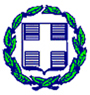 Η Δ.Ε.Υ.Α. ΝΑΟΥΣΑΣΔιακηρύσσει την με ανοικτό διαγωνισμό επιλογή αναδόχου για την υλοποίηση της προμήθειας μετίτλο:« Προμήθεια και τοποθέτηση εξοπλισμού για την αναβάθμιση των υφιστάμενων υδρευτικών υποδομών του Δήμου Νάουσας»Εκτιμώμενης αξίας  373.100,00€ +  Φ.Π.Α.  24%  89.544.00 €  =  462.644.00 €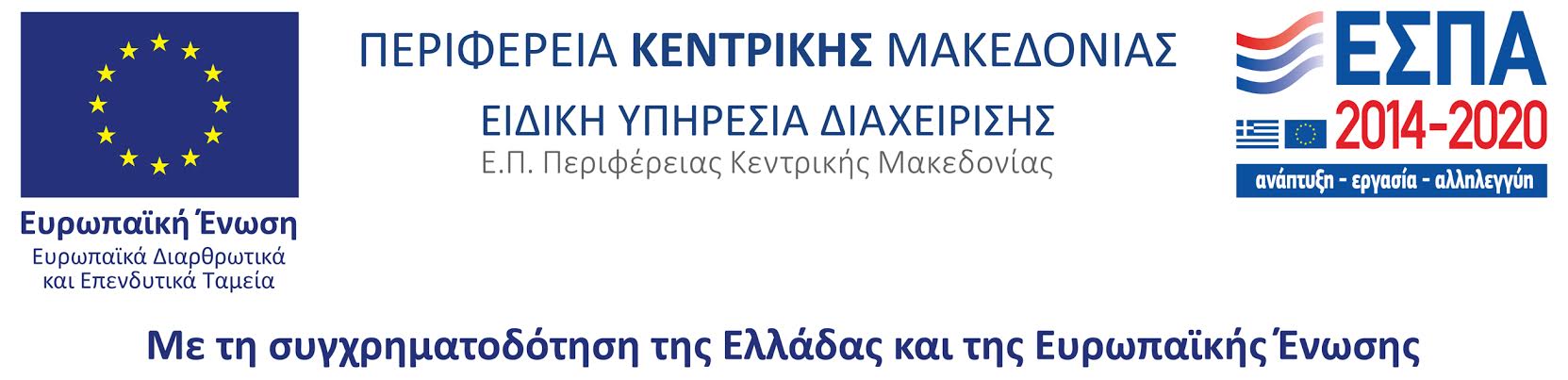 Περιεχόμενα1.1	Στοιχεία Αναθέτουσας Αρχής.	41.2	Στοιχεία Διαδικασίας-Χρηματοδότηση.	41.3	Συνοπτική Περιγραφή φυσικού και οικονομικού αντικειμένου της σύμβασης.	51.4	Θεσμικό πλαίσιο.	61.5	Προθεσμία παραλαβής προσφορών και διενέργεια διαγωνισμού.	81.6	Δημοσιότητα.	81.7	Αρχές εφαρμοζόμενες στη διαδικασία σύναψης.	92.1	Γενικές Πληροφορίες.	102.1.1	Έγγραφα της σύμβασης.	102.1.2	Επικοινωνία - Πρόσβαση στα έγγραφα της Σύμβασης.	102.1.3	Παροχή Διευκρινίσεων.	102.1.4	Γλώσσα.	112.1.5	Εγγυήσεις.	112.2	Δικαίωμα Συμμετοχής - Κριτήρια Ποιοτικής Επιλογής.	122.2.1	Δικαίωμα συμμετοχής.	122.2.2	Εγγύηση συμμετοχής.	132.2.4	Καταλληλόλητα άσκησης επαγγελματικής δραστηριότητας.	132.2.5	Οικονομική και χρηματοοικονομική επάρκεια.	162.2.6	Τεχνική και επαγγελματική ικανότητα.	172.2.7	Πρότυπα διασφάλισης ποιότητας.	172.2.8	Στήριξη στην ικανότητα τρίτων.	172.2.9	Κανόνες απόδειξης ποιοτικής επιλογής.	172.2.9.1	Προκαταρκτική απόδειξη κατά την υποβολή προσφορών.	172.2.9.2	Αποδεικτικά μέσα.	172.3	Κριτήρια Ανάθεσης.	242.3.1	Κριτήριο ανάθεσης.	242.4	Κατάρτιση - Περιεχόμενο Προσφορών.	242.4.1	Γενικοί όροι υποβολής προσφορών.	242.4.2	Χρόνος και Τρόπος υποβολής προσφορών.	242.4.3	Περιεχόμενα Φακέλου «Δικαιολογητικά Συμμετοχής- Τεχνική Προσφορά».	242.4.4	Περιεχόμενα Φακέλου «Οικονομική Προσφορά» / Τρόπος σύνταξης και υποβολής οικονομικών προσφορών	262.4.6	Λόγοι απόρριψης προσφορών.	273.1	Αποσφράγιση και αξιολόγηση προσφορών.	293.1.1	Ηλεκτρονική αποσφράγιση προσφορών.	293.1.2	Αξιολόγηση προσφορών.	293.2.	Πρόσκληση υποβολής δικαιολογητικών κατακύρωσης - Δικαιολογητικά κατακύρωσης.	303.3.	Κατακύρωση - σύναψη σύμβασης.	313.4.  	Προδικαστικές Προσφυγές - Προσωρινή Δικαστική Προστασία.	324.1	Εγγυήσεις  (καλής εκτέλεσης, προκαταβολής και λειτουργίας).	344.2 	Συμβατικό Πλαίσιο - Εφαρμοστέα Νομοθεσία.	344.3	Όροι εκτέλεσης της σύμβασης.	354.4	Υπεργολαβία.	354.5	Τροποποίηση σύμβασης κατά τη διάρκειά της.	364.6	Δικαίωμα μονομερούς λύσης της σύμβασης.	365.1	Τρόπος πληρωμής.	375.2	Κήρυξη οικονομικού φορέα εκπτώτου – Κυρώσεις.	385.3	Διοικητικές προσφυγές κατά τη διαδικασία εκτέλεσης των συμβάσεων	396.1 	Χρόνος παράδοσης υλικών, δοκιμαστική λειτουργία, εκπαίδευση.	406.2 	Παραλαβή υλικών - Χρόνος και τρόπος παραλαβής υλικών.	406.3	Ειδικοί όροι ναύλωσης ασφάλισης - ανακοίνωσης φόρτωσης και ποιοτικού ελέγχου στο εξωτερικό.	416.4 	Απόρριψη συμβατικών υλικών – Αντικατάσταση.	416.5	Δείγματα – Δειγματοληψία – Εργαστηριακές εξετάσεις.	426.6	Εγγυημένη λειτουργία προμήθειας.	426.7	Αναπροσαρμογή τιμής.	42ΠΑΡΑΡΤΗΜΑ Ι – Αναλυτική Περιγραφή Φυσικού και Οικονομικού Αντικειμένου της Σύμβασης (προσαρμοσμένο από την Αναθέτουσα Αρχή).	43ΠΑΡΑΡΤΗΜΑ ΙΙ – Ευρωπαϊκό Ενιαίο Έγγραφο Σύμβασης (ΕΕΕΣ).	43ΠΑΡΑΡΤΗΜΑ ΙΙI -Υποδείγματα Εγγυητικών Επιστολών.	43ΠΑΡΑΡΤΗΜΑ ΙV- Σχέδιο Σύμβασης	44Επισυνάπτεται ως ξεχωριστό τεύχος.	44ΠΑΡΑΡΤΗΜΑ V – Περίληψη της Διακήρυξης	44ΠΑΡΑΡΤΗΜΑ VI – Ειδική Συγγραφή υποχρεώσεων	44ΠΑΡΑΡΤΗΜΑ VIΙ –  Τεχνική Περιγραφή	44ΠΑΡΑΡΤΗΜΑ VIΙΙ –  Τεχνικές Προδιαγραφές	44ΠΑΡΑΡΤΗΜΑ IX – Προϋπολογισμός	44ΠΑΡΑΡΤΗΜΑ X –  Έντυπο Οικονομικής Προσφοράς	44ΠΑΡΑΡΤΗΜΑ XΙ – Πίνακας Τεχνικής Συμμόρφωσης	44ΠΑΡΑΡΤΗΜΑ XΙΙ – Πίνακας Απαιτούμενου Εξοπλισμού	44ΑΝΑΘΕΤΟΥΣΑ ΑΡΧΗ ΚΑΙ ΑΝΤΙΚΕΙΜΕΝΟ ΣΥΜΒΑΣΗΣ.1.1	Στοιχεία Αναθέτουσας Αρχής. Είδος Αναθέτουσας Αρχής (Α.Α.).Η Αναθέτουσα Αρχή είναι  η Δημοτική Επιχείρηση Ύδρευσης Αποχέτευσης Νάουσας (Δ.Ε.Υ.Α.Ν.),  μη κεντρική αναθέτουσα αρχή και ανήκει στο Υποτομέα ΟΤΑ.Κύρια δραστηριότητα Α.Α.Η κύρια δραστηριότητα της Αναθέτουσας Αρχής είναι ο Τομέας Ύδατος.Εφαρμοστέο εθνικό δίκαιο  είναι το Ελληνικό, Ν.4412/2016 και Ν.1069/1980.Στοιχεία Επικοινωνίας : α)	Τα έγγραφα της σύμβασης είναι διαθέσιμα για ελεύθερη, πλήρη, άμεση & δωρεάν ηλεκτρονική πρόσβαση στην διεύθυνση (URL) : μέσω της διαδικτυακής πύλης www.promitheus.gov.gr του Ε.Σ.Η.ΔΗ.Σ. καθώς και στην ιστοσελίδα της https://www.naoussa.gr/news/espa μέχρι τη καταληκτική ημερομηνία και ώρα υποβολής των προσφορών.β)	Οι προσφορές πρέπει να υποβάλλονται ηλεκτρονικά στην διεύθυνση : www.promitheus.gov.gr γ)	Περαιτέρω πληροφορίες είναι διαθέσιμες από  την προαναφερθείσα διεύθυνση: https://www.naoussa.gr/news/espa1.2	Στοιχεία Διαδικασίας-Χρηματοδότηση.Είδος διαδικασίας. Ο διαγωνισμός θα διεξαχθεί με την ανοικτή διαδικασία του άρθ. 264του ν. 4412/16σε συνδυασμό με το άρθ. 331 του ν. 4412/16 (Υπάγεται στο Βιβλίο ΙΙ – Επίσης είναι κάτω των ορίων, σύμφωνα με το άρθ.235 αυτού).Χρηματοδότηση της σύμβασης.Η παρούσα σύμβαση εντάχθηκε στο ΕΠ «Κεντρική Μακεδονία 2014-2020» (MIS 5002907), που συγχρηματοδοτείται από το  Ευρωπαϊκό Ταμείο Περιφερειακής Ανάπτυξης  με Κωδ. Πράξης ΣΑ 2017ΕΠ00810023 και από τους ίδιους πόρους της Δ.Ε.Υ.Α.Ν. Η δαπάνη για την εν λόγω σύμβαση βαρύνει τις με Κ.Α. : 15-02-00-2524 ποσού  400000  €  σχετική πίστωση του προϋπολογισμού της Δ.Ε.Υ.Α.Ν., σύμφωνα με την αριθμ.31/2018 Απόφαση του Τροποποίησης του προϋπολογισμού  του Διοικητικού Συμβουλίου της Δ.Ε.Υ.Α.Ν.  ( ΑΔΑ : ΩΚΑΓΟΕΜΣ-ΘΣΚ  ). Η σύμβαση περιλαμβάνεται στο Υποέργο 3 με τίτλο «Προμήθεια και τοποθέτηση εξοπλισμού για την αναβάθμιση των υφιστάμενων υδρευτικών υποδομών του Δήμου Νάουσας» της πράξης: «Ενίσχυση και αναβάθμιση υδρευτικών υποδομών Δήμου Νάουσας» η οποία έχει ενταχθεί στον Άξονα Προτεραιότητας «Προστασία του Περιβάλλοντος και προώθηση της αποδοτικότητας των πόρων» του Ε.Π. «Κεντρική Μακεδονία» με βάση την απόφαση ένταξης με αρ. πρωτ. 2117/06-04-2017 της Ειδικής Υπηρεσίας Διαχείρισης Ε.Π. ΠΕΡΙΦΕΡΕΙΑΣ ΚΕΝΤΡΙΚΗΣ ΜΑΚΕΔΟΝΙΑΣ και έχει λάβει κωδικό MIS 5002907.Η παρούσα σύμβαση χρηματοδοτείται από την Ευρωπαϊκή Ένωση (Ευρωπαϊκό Ταμείο Περιφερειακής Ανάπτυξης) και από εθνικούς πόρους μέσω του ΠΔΕ κατά ποσό τρακοσίων εβδομήντα τριών χιλιάδων εκατό ευρώ (373.100,00 €) και από ίδιους πόρους Δ.Ε.Υ.Α.Ν. κατά ποσό ογδόντα εννιά χιλιάδων πεντακοσίων σαράντα τεσσάρων ευρώ (89.544,00 €), οι οποίοι ίδιοι πόροι θα καλύψουν το ΦΠΑ της πράξης.Το αντικείμενο της σύμβασης που προκηρύσσεται δεν συνιστά κατάτμηση ενός σχεδίου ομοειδών προϊόντων με σκοπό την αποφυγή των διατάξεων του Ν4412/16. Η επιλέξιμη δημόσια δαπάνη στο Επιχειρησιακό Πρόγραμμα «Κεντρικής Μακεδονίας 2014-2020» ανέρχεται στο ποσό των  τρακοσίων εβδομήντα τριών χιλιάδων εκατό ευρώ (373.100,00 €)1.3	Συνοπτική Περιγραφή φυσικού και οικονομικού αντικειμένου της σύμβασης. Το φυσικό αντικείμενο της πράξης περιλαμβάνει την προμήθεια του εξοπλισμού (εκτός των υπηρεσιών που επίσης περιλαμβάνει η παρούσα σύμβαση) η οποία περιγράφεται αναλυτικά στο επισυναπτόμενο ΠΑΡΑΡΤΗΜΑ ΧΙΙ- Πίνακες απαιτούμενου εξοπλισμού, καθώς επίσης και η θέση σε πλήρη λειτουργία με την τοποθέτηση αυτών.  Συνοπτικά δε έχει ως εξής:Προμήθεια και εγκατάσταση εξοπλισμού για τη δημιουργία έξι (6) Τοπικών Σταθμών Ελέγχου (ΤΣΕ) σε υφιστάμενες υποδομές του δικτύου (δεξαμενές, γεωτρήσεις, πηγές και αντλιοστάσια) με χρήση προγραμματιζόμενων λογικών ελεγκτών (PLC), τηλεμετρικών καταγραφικών (Data Loggers), διατάξεων παρακολούθησης φυσικοχημικών παραμέτρων νερού, διατάξεων ρύθμισης στροφών κινητήρων, λοιπά μετρητικά όργανα και παρελκόμενο εξοπλισμό.Προμήθεια και εγκατάσταση εξοπλισμού για τη δημιουργία δέκα (10) Σταθμών Ελέγχου Παροχής - Πίεσης (ΣΜΠ) (5 Σταθμούς μέτρησης πίεσης και 5 Σταθμούς μέτρησης παροχής και πίεσης) σε επιλεγμένες θέσεις του εσωτερικού δικτύου ύδρευσης με χρήση τηλεμετρικών καταγραφικών(Data Loggers), λοιπά μετρητικά όργανα και παρελκόμενο εξοπλισμό.Προμήθεια Φορητού Εξοπλισμού Ελέγχου (ΦΣΕ) αποτελούμενων από μονάδα ακουστικού ελέγχου διαρροών, μονάδα ψηφιακής συσχέτισης διαρροών, διατάξεις ακουστικής καταγραφής διαρροών, φορητό μετρητή παροχής και διάταξη επισκόπησης αγωγών και εντοπισμού διαρροών.Προμήθεια και εγκατάσταση Κεντρικού Σταθμού Ελέγχου (ΚΣΕ) ο οποίος θα περιλαμβάνει εξοπλισμό, επικοινωνίες, λογισμικά κλπ Παράδοση σε θέση πλήρους και κανονικής λειτουργίας του συνολικού συστήματος,Δοκιμαστική λειτουργία του συνολικού συστήματος καθώς και απρόσκοπτη και χωρίς προβλήματα λειτουργία του για διάστημα δύο (2) μηνών, από την ημερομηνία θέσεως του σε λειτουργία καιΕκπαίδευση του προσωπικού της Υπηρεσίας κατά το διάστημα της δοκιμαστικής λειτουργίας.Αναλυτικά στοιχεία και προδιαγραφές των προς προμήθεια ειδών και υλικών καθώς και οι εργασίες ενσωμάτωσης τους, περιγράφονται στα τεύχη Τεχνικής Περιγραφής και Τεχνικών Προδιαγραφών. Τα προς προμήθεια είδη κατατάσσονται στους ακόλουθους κωδικούς του Κοινού Λεξιλογίου δημοσίων συμβάσεων (CPV) : 32441100-7 «Τηλεμετρικό Σύστημα Παρακολούθησης» 32441200-8 «Εξοπλισμός τηλεμετρίας και ελέγχου» και48151000-1 «Προμήθεια Συστήματος ελέγχου με ηλεκτρονικό υπολογιστή».Η εκτιμώμενη αξία της σύμβασης ανέρχεται στο ποσό των 462.644,00 € συμπεριλαμβανομένου Φ.Π.Α. 24% (προϋπολογισμός χωρίς Φ.Π.Α.: 373.100,00 €,   Φ.Π.Α. : 89.544,00 €).Η διάρκεια της σύμβασης ορίζεται σε δεκαπέντε (15) μήνες από την ημερομηνία υπογραφής της (13 μήνες για την παράδοση και 2 μήνες για τη δοκιμαστική λειτουργία, τη τεκμηρίωση και τη δοκιμαστική λειτουργία του συνολικού συστήματος).Αναλυτική περιγραφή του φυσικού και οικονομικού αντικειμένου της σύμβασης δίδεται στο Τεύχος  Τεχνικής Περιγραφής   της προμήθειας Η σύμβαση θα ανατεθεί με το κριτήριο της πλέον συμφέρουσας από οικονομικής άποψης προσφοράς, βάσει της χαμηλότερης τιμής.1.4	Θεσμικό πλαίσιο.Η ανάθεση και εκτέλεση της σύμβασης διέπεται από την κείμενη νομοθεσία και τις κατ΄ εξουσιοδότηση αυτής εκδοθείσες κανονιστικές πράξεις, όπως ισχύουν και ιδίως:Τον Ν. 4412/2016 (ΦΕΚ Α΄ 147/08.08.2016) «Δημόσιες Συμβάσεις Έργων, Προμηθειών και Υπηρεσιών (προσαρμογή στις Οδηγίες 2014/24/ΕΕ και 2014/25/ΕΕ)», (Βιβλίο ΙΙ). Τον Ν. 4314/2014 (ΦΕΚ Α΄ 265/23.12.2014) «Διαχείριση, έλεγχος και εφαρμογή αναπτυξιακών παρεμβάσεων για την προγραμματική περίοδο 2014-2020»,  Τον Ν. 4270/2014 (ΦΕΚ Α΄ 143/28.06.2014) «Αρχές δημοσιονομικής διαχείρισης και εποπτείας (ενσωμάτωση της Οδηγίας 2011/85/ΕΕ) – δημόσιο λογιστικό και άλλες διατάξεις» που κατήργησε τον Ν. 2362/1995 (ΦΕΚ Α΄ 247/27.11.1995) «Περί Δημόσιου Λογιστικού, ελέγχου των δαπανών του Κράτους και άλλες διατάξεις», Τον Ν. 4250/2014 (ΦΕΚ Α΄ 74/26.03.2014) «Διοικητικές Απλουστεύσεις – Καταργήσεις, Συγχωνεύσεις Νομικών Προσώπων και Υπηρεσιών του Δημοσίου Τομέα – Τροποποίηση Διατάξεων του ΠΔ 318/1992 και λοιπές ρυθμίσεις», Τον Ν. 4152/2013 (ΦΕΚ Α΄ 107/09.05.2013) «Επείγοντα μέτρα εφαρμογής των νόμων 4046/2012, 4093/2012 και 4127/2013», παράγραφος Ζ΄ «Προσαρμογή της ελληνικής νομοθεσίας στην Οδηγία 2011/7 της 16ης Φεβρουαρίου 2011 για την καταπολέμηση των καθυστερήσεων πληρωμών στις εμπορικές συναλλαγές» που κατήργησε το ΠΔ 166/2003 (ΦΕΚ Α΄ 138/05.06.2003) «Προσαρμογή της Ελληνικής Νομοθεσίας στην Οδηγία 2000/35 της 29.06.2000 για την καταπολέμηση των καθυστερήσεων πληρωμών στις εμπορικές συναλλαγές», To άρθρο 26 του ν.4024/2011 (Α 226) «Συγκρότηση συλλογικών οργάνων της διοίκησης και ορισμός των μελών τους με κλήρωση»,Τον Ν. 4013/2011 (ΦΕΚ Α΄ 204/15.09.2011) «Σύσταση Ενιαίας Ανεξάρτητης Αρχής Δημοσίων Συμβάσεων και Κεντρικού Ηλεκτρονικού Μητρώου Δημοσίων Συμβάσεων – Αντικατάσταση του έκτου κεφαλαίου του Ν. 3588/2007 (πτωχευτικός κώδικας) – Προπτωχευτική διαδικασία εξυγίανσης και άλλες διατάξεις» (Κ.Η.Μ.ΔΗ.Σ.), Τον Ν. 3861/2010 (ΦΕΚ Α΄ 112/13.07.2010) «Ενίσχυση της διαφάνειας με την υποχρεωτική ανάρτηση νόμων και πράξεων των κυβερνητικών, διοικητικών και αυτοδιοικητικών οργάνων στο διαδίκτυο «Πρόγραμμα Διαύγεια» και άλλες διατάξεις», Τον Ν. 3548/2007 (ΦΕΚ Α΄ 68/20.03.2007) «Καταχώριση δημοσιεύσεων των φορέων του Δημοσίου στο νομαρχιακό και τοπικό Τύπο και άλλες διατάξεις», Τον Ν. 3310/2005 (ΦΕΚ Α΄ 30/14.02.2005) «Μέτρα για τη διασφάλιση της διαφάνειας και την αποτροπή καταστρατηγήσεων κατά τη διαδικασία σύναψης δημοσίων συμβάσεων», όπως τροποποιήθηκε με τον Ν. 3414/2005, για τη διασταύρωση των στοιχείων του αναδόχου με τα στοιχεία του Ε.Ρ.Σ. και την Κ.Υ.Α. 20977/23-8-2007 των Υπουργών Ανάπτυξης και Επικρατείας (ΦΕΚ Β΄ 1673/23.08.2007) «περί των Δικαιολογητικών για την τήρηση των μητρώων του Ν. 3310/2005, όπως τροποποιήθηκε με το Ν. 3414/2005», καθώς και της υπ’ αριθμ. 1108437/2565/ΔΟΣ/2005 απόφασης του Υφυπουργού Οικονομίας και Οικονομικών (ΦΕΚ Β΄ 1590/2005) «Καθορισμός χωρών στις οποίες λειτουργούν εξωχώριες εταιρίες», Τον Ν. 2859/2000 (ΦΕΚ Α΄ 248/07.11.2000) «Κύρωση Κώδικα Φόρου Προστιθέμενης Αξίας», Τον Ν. 2690/1999 (ΦΕΚ Α΄ 45/09.03.1999) «Κύρωση του Κώδικα Διοικητικής Διαδικασίας και άλλες διατάξεις» και ιδίως των άρθρων 7 και 13 έως 15,  Τον Ν. 2121/1993 (ΦΕΚ Α΄ 25/04.03.1993) «Πνευματική Ιδιοκτησία, Συγγενικά Δικαιώματα και Πολιτιστικά Θέματα»,  Το ΠΔ 28/2015 (ΦΕΚ Α΄ 34/23.03.2015) «Κωδικοποίηση διατάξεων για την πρόσβαση σε δημόσια έγγραφα και στοιχεία»,  Το ΠΔ 80/2016 (ΦΕΚ Α΄ 145/05.08.2016) «Ανάληψη υποχρεώσεων από τους Διατάκτες», Την Κ.Υ.Α. Π1/2380/18.12.2012 (ΦΕΚ Β΄ 3400/20.12.2012) «Ρύθμιση των ειδικότερων θεμάτων λειτουργίας και διαχείρισης του Κεντρικού Ηλεκτρονικού Μητρώου Δημοσίων Συμβάσεων του Υπουργείου Ανάπτυξης, Ανταγωνιστικότητας, Υποδομών, Μεταφορών και Δικτύων», Την με Α.Π. 2117/06-04-2017 απόφαση ένταξης της πράξης «Προμήθεια και τοποθέτηση εξοπλισμού για την αναβάθμιση των υφιστάμενων υδρευτικών υποδομών του Δήμου Νάουσας» από την Ειδική Υπηρεσία Διαχείρισης Ε.Π. ΠΕΡΙΦΕΡΕΙΑΣ ΚΕΝΤΡΙΚΗΣ ΜΑΚΕΔΟΝΙΑΣ,Την αριθμ 92/2018 Απόφασης του Διοικητικού Συμβουλίου της Δ.Ε.Υ.Α.Ν. με Θέμα : «Για τα επικαιροποιημένα τεύχη δημοπράτησης της Πράξης καθώς και για τη διενέργεια  ανοιχτού ηλεκτρονικού διαγωνισμού και τη διάθεση πίστωσης για την Πράξη «Προμήθεια και τοποθέτηση εξοπλισμού για την αναβάθμιση των υφιστάμενων υδρευτικών υποδομών του Δήμου Νάουσας» με ΑΔΑ : ΩΞΧΧΟΕΜΣ-ΕΙΙΤην αριθμ. 11/ 2018 Απόφαση του Διοικητικού Συμβουλίου της Δ.Ε.Υ.Α.Ν. με Θέμα : «Ανάληψη Υποχρέωσης για τα οικονομικά έτη 2018 και 2019 για  την Πράξη «Προμήθεια και τοποθέτηση εξοπλισμού για την αναβάθμιση των υφιστάμενων υδρευτικών υποδομών του Δήμου Νάουσας» με ΑΔΑ : ΨΠ8ΘΟΕΜΣ-Ζ9ΓΤην αριθμ. ……/2018 Απόφασης του Διοικητικού Συμβουλίου της Δ.Ε.Υ.Α.Ν. με Θέμα : «Για τη συγκρότηση της Επιτροπής Διενέργειας του Διαγωνισμού για  την Πράξη «Προμήθεια και τοποθέτηση εξοπλισμού για την αναβάθμιση των υφιστάμενων υδρευτικών υποδομών του Δήμου Νάουσας» με ΑΔΑ : …………Την αριθμ. ……/2018 Απόφασης του Διοικητικού Συμβουλίου της Δ.Ε.Υ.Α.Ν. με Θέμα : «Για τη συγκρότηση της Επιτροπής παρακολούθησης και παραλαβής της σύμβασης  για την πράξη «Προμήθεια και τοποθέτηση εξοπλισμού για την αναβάθμιση των υφιστάμενων υδρευτικών υποδομών του Δήμου Νάουσας» με ΑΔΑ : …………Την αριθμ. 1028/7-3-2018 Προέγκρισης δημοπράτησης της Ειδικής Υπηρεσίας Διαχείρισης του Επιχειρησιακού Προγράμματος «Κεντρική Μακεδονία 2014-2020» Την αριθμ. 92/2018  Απόφασης του Διοικητικού Συμβουλίου της Δ.Ε.Υ.Α.Ν. για την έγκριση των όρων δημοπράτησης της πράξης «Προμήθεια και τοποθέτηση εξοπλισμού για την αναβάθμιση των υφιστάμενων υδρευτικών υποδομών του Δήμου Νάουσας» με ΑΔΑ : ΩΞΧΧΟΕΜΣ-ΕΙΙτων σε εκτέλεση των ανωτέρω νόμων εκδοθεισών κανονιστικών πράξεων, των λοιπών διατάξεων που αναφέρονται ρητά ή απορρέουν από τα οριζόμενα στα συμβατικά τεύχη της παρούσας,  καθώς και του συνόλου των διατάξεων του ασφαλιστικού, εργατικού, κοινωνικού, περιβαλλοντικού και φορολογικού δικαίου που διέπει την ανάθεση και εκτέλεση της παρούσας σύμβασης, έστω και αν δεν αναφέρονται ρητά παραπάνω.1.5	Προθεσμία παραλαβής προσφορών και διενέργεια διαγωνισμού.Η καταληκτική ημερομηνία παραλαβής των προσφορών είναι  την Τρίτη 8 Μαΐου 2018 και ώρα 13.00 Η διαδικασία θα διενεργηθεί με χρήση της πλατφόρμας του Εθνικού Συστήματος Ηλεκτρονικών Δημοσίων Συμβάσεων (Ε.Σ.Η.Δ.Η.Σ.), μέσω της Διαδικτυακής πύλης www.promitheus.gov.gr του ως άνω συστήματος, την  11 Μαΐου 2018, ημέρα Παρασκευή και ώρα 13.001.6	Δημοσιότητα.Δημοσίευση σε εθνικό επίπεδο. Το πλήρες κείμενο της παρούσας Διακήρυξης καταχωρήθηκε στο Κεντρικό Ηλεκτρονικό Μητρώο Δημοσίων Συμβάσεων (ΚΗΜΔΗΣ). Το πλήρες κείμενο της παρούσας Διακήρυξης καταχωρήθηκε ακόμη και στη διαδικτυακή πύλη του Ε.Σ.Η.ΔΗ.Σ. :  http://www.promitheus.gov.gr, όπου έλαβε Συστημικό Αριθμό : 56498Προκήρυξη (περίληψη της παρούσας Διακήρυξης) δημοσιεύεται και στον Ελληνικό Τύπο σε μία εφημερίδα πανελλαδικής κυκλοφορίας, σε δύο νομαρχιακές και σε μία εβδομαδιαία τοπική.  Η προκήρυξη (περίληψη της παρούσας Διακήρυξης) όπως προβλέπεται στην περίπτωση 16 της παραγράφου 4 του άρθρου 2 του Ν. 3861/2010, αναρτήθηκε στο διαδίκτυο, στον ιστότοπο  http://et.diavgeia.gov.gr/ (ΠΡΟΓΡΑΜΜΑ ΔΙΑΥΓΕΙΑ) Η Διακήρυξη καταχωρήθηκε  στο διαδίκτυο, στην ιστοσελίδα της αναθέτουσας αρχής, στη διεύθυνση (URL) : https://www.naoussa.gr/news/espa στις 5/4/2018Γ.	Έξοδα δημοσιεύσεων.Η δαπάνη των ανωτέρω δημοσιεύσεων στον Ελληνικό Τύπο βαρύνει τον ανάδοχο.1.7	Αρχές εφαρμοζόμενες στη διαδικασία σύναψης. Οι οικονομικοί φορείς δεσμεύονται ότι:α) τηρούν και θα εξακολουθήσουν να τηρούν κατά την εκτέλεση της σύμβασης, εφόσον επιλεγούν,  τις υποχρεώσεις τους που απορρέουν από τις διατάξεις της περιβαλλοντικής, κοινωνικοασφαλιστικής και εργατικής νομοθεσίας, που έχουν θεσπιστεί με το δίκαιο της Ένωσης, το εθνικό δίκαιο, συλλογικές συμβάσεις ή διεθνείς διατάξεις περιβαλλοντικού, κοινωνικού και εργατικού δικαίου, οι οποίες απαριθμούνται στο Παράρτημα Χ του Προσαρτήματος Α του ν. 4412/2016. Η τήρηση των εν λόγω υποχρεώσεων ελέγχεται και βεβαιώνεται από τα όργανα που επιβλέπουν την εκτέλεση των δημοσίων συμβάσεων και τις αρμόδιες δημόσιες αρχές και υπηρεσίες που ενεργούν εντός των ορίων της ευθύνης και της αρμοδιότητάς τουςβ) δεν θα ενεργήσουν αθέμιτα, παράνομα ή καταχρηστικά καθ΄όλη τη διάρκεια της διαδικασίας ανάθεσης, αλλά και κατά το στάδιο εκτέλεσης της σύμβασης, εφόσον επιλεγούνγ) λαμβάνουν τα κατάλληλα μέτρα για να διαφυλάξουν την εμπιστευτικότητα των πληροφοριών που έχουν χαρακτηρισθεί ως τέτοιες.2.	ΓΕΝΙΚΟΙ ΚΑΙ ΕΙΔΙΚΟΙ ΟΡΟΙ ΣΥΜΜΕΤΟΧΗΣ.2.1	Γενικές Πληροφορίες.2.1.1	Έγγραφα της σύμβασης.Τα έγγραφα της παρούσας διαδικασίας σύναψης   είναι τα ακόλουθα:η παρούσα Διακήρυξη (ΑΔΑΜ ....) με τα Παραρτήματα που αποτελούν αναπόσπαστο μέρος αυτής και ειδικότερα τα κάτωθι τεύχη:ΠΑΡΑΡΤΗΜΑ Ι: Αναλυτική Περιγραφή Φυσικού και Οικονομικού Αντικειμένου της Σύμβασης ΠΑΡΑΡΤΗΜΑ ΙΙ: Ευρωπαϊκό Ενιαίο Έγγραφο Σύμβασης (ΕΕΕΣ) ΠΑΡΑΡΤΗΜΑ ΙII: Υποδείγματα Εγγυητικών Επιστολών ΠΑΡΑΡΤΗΜΑ ΙV: Σχέδιο Σύμβασης ΠΑΡΑΡΤΗΜΑ V: Περίληψη της Διακήρυξης ΠΑΡΑΡΤΗΜΑ VI: Ειδική Συγγραφή υποχρεώσεων ΠΑΡΑΡΤΗΜΑ VII: Τεχνική περιγραφή ΠΑΡΑΡΤΗΜΑ VIII: Τεχνικές προδιαγραφές ΠΑΡΑΡΤΗΜΑ IX: Προϋπολογισμός ΠΑΡΑΡΤΗΜΑ X:  Έντυπο Οικονομικής ΠροσφοράςΠΑΡΑΡΤΗΜΑ XΙ: Πίνακας Τεχνικής Συμμόρφωσης ΠΑΡΑΡΤΗΜΑ XΙΙ: Πίνακας Απαιτούμενου Εξοπλισμού οι συμπληρωματικές πληροφορίες που τυχόν παρέχονται στο πλαίσιο της διαδικασίας, ιδίως σχετικά με τις προδιαγραφές και τα σχετικά δικαιολογητικά 2.1.2	Επικοινωνία - Πρόσβαση στα έγγραφα της Σύμβασης.Όλες οι επικοινωνίες σε σχέση με τα βασικά στοιχεία της διαδικασίας σύναψης της σύμβασης, καθώς και όλες οι ανταλλαγές πληροφοριών, ιδίως η ηλεκτρονική υποβολή, εκτελούνται με τη χρήση της πλατφόρμας του Εθνικού Συστήματος Ηλεκτρονικών Δημοσίων Συμβάσεων (ΕΣΗΔΗΣ), μέσω της Διαδικτυακής πύλης www.promitheus.gov.gr του ως άνω συστήματος.2.1.3	Παροχή Διευκρινίσεων.Τα σχετικά αιτήματα παροχής διευκρινίσεων υποβάλλονται ηλεκτρονικά,  το αργότερο  δεκαπέντε(15) ημέρες πριν την καταληκτική ημερομηνία υποβολής προσφορών και απαντώνται αντίστοιχα στο δικτυακό τόπο του διαγωνισμού μέσω της Διαδικτυακής πύλης www.promitheus.gov.gr , του Ε.Σ.Η.ΔΗ.Σ. Αιτήματα παροχής συμπληρωματικών πληροφοριών – διευκρινίσεων  υποβάλλονται από εγγεγραμμένους  στο σύστημα οικονομικούς φορείς, δηλαδή από εκείνους που διαθέτουν σχετικά διαπιστευτήρια που τους έχουν χορηγηθεί (όνομα χρήστη και κωδικό πρόσβασης) και απαραίτητα το ηλεκτρονικό αρχείο με το κείμενο των ερωτημάτων είναι ψηφιακά υπογεγραμμένο. Αιτήματα παροχής διευκρινήσεων που υποβάλλονται είτε με άλλο τρόπο είτε το ηλεκτρονικό αρχείο που τα συνοδεύει δεν είναι ψηφιακά υπογεγραμμένο, δεν εξετάζονται. Η αναθέτουσα αρχή μπορεί να παρατείνει την προθεσμία παραλαβής των προσφορών, ούτως ώστε όλοι οι ενδιαφερόμενοι οικονομικοί φορείς να μπορούν να λάβουν γνώση όλων των αναγκαίων πληροφοριών για την κατάρτιση των προσφορών στις ακόλουθες περιπτώσεις:α) Όταν, για οποιονδήποτε λόγο, πρόσθετες πληροφορίες, αν και ζητήθηκαν από τον οικονομικό φορέα έγκαιρα δεν έχουν παρασχεθεί το αργότερο έξι (6) ημέρες πριν από την προθεσμία που ορίζεται για την παραλαβή των προσφορών.β) Όταν τα έγγραφα της σύμβασης υφίστανται σημαντικές αλλαγές.Η διάρκεια της παράτασης θα είναι ανάλογη με τη σπουδαιότητα των πληροφοριών που ζητήθηκαν ή των αλλαγών.Όταν οι πρόσθετες πληροφορίες δεν έχουν ζητηθεί έγκαιρα ή δεν έχουν σημασία για την προετοιμασία κατάλληλων προσφορών, δεν απαιτείται παράταση των προθεσμιών.2.1.4	Γλώσσα.Τα έγγραφα της σύμβασης έχουν συνταχθεί στην ελληνική γλώσσα. Σε περίπτωση ασυμφωνίας μεταξύ των τμημάτων των εγγράφων της σύμβασης που έχουν συνταχθεί σε περισσότερες γλώσσες, επικρατεί η ελληνική έκδοση.Τυχόν ενστάσεις ή προδικαστικές προσφυγές υποβάλλονται στην ελληνική γλώσσα.Οι προσφορές και τα περιλαμβανόμενα σε αυτές στοιχεία συντάσσονται στην ελληνική γλώσσα ή συνοδεύονται από επίσημη μετάφρασή τους στην ελληνική γλώσσα.Τα αποδεικτικά έγγραφα συντάσσονται στην ελληνική γλώσσα ή συνοδεύονται από επίσημη μετάφρασή τους στην ελληνική γλώσσα. Στα αλλοδαπά δημόσια έγγραφα και δικαιολογητικά εφαρμόζεται η Συνθήκη της Χάγης της 05.10.1961 που κυρώθηκε με το Ν. 1497/1984 (Α΄188).Ειδικά, τα αλλοδαπά ιδιωτικά έγγραφα μπορούν να συνοδεύονται από μετάφρασή τους στην ελληνική γλώσσα επικυρωμένη είτε από πρόσωπο αρμόδιο κατά τις διατάξεις της εθνικής νομοθεσίας είτε από πρόσωπο κατά νόμο αρμόδιο της χώρας στην οποία έχει συνταχθεί το έγγραφο.Τα αποδεικτικά έγγραφα συντάσσονται στην ελληνική γλώσσα ή συνοδεύονται από επίσημη μετάφρασή τους στην ελληνική γλώσσα. Στα αλλοδαπά δημόσια έγγραφα και δικαιολογητικά εφαρμόζεται η Συνθήκη της Χάγης της 5.10.1961, που κυρώθηκε με το ν. 1497/1984 (Α΄188).Ειδικά, τα αλλοδαπά ιδιωτικά έγγραφα μπορούν να συνοδεύονται από μετάφρασή τους στην ελληνική γλώσσα επικυρωμένη είτε από πρόσωπο αρμόδιο κατά τις διατάξεις της εθνικής νομοθεσίας είτε από πρόσωπο κατά νόμο αρμόδιο της χώρας στην οποία έχει συνταχθεί το έγγραφο.Ενημερωτικά και τεχνικά φυλλάδια και άλλα έντυπα -εταιρικά ή μη- με ειδικό τεχνικό περιεχόμενο μπορούν να υποβάλλονται στην Αγγλική Γλώσσα, χωρίς να συνοδεύονται από μετάφραση στην ελληνική.Κάθε μορφής επικοινωνία με την αναθέτουσα αρχή, καθώς και μεταξύ αυτής και του αναδόχου, θα γίνονται υποχρεωτικά στην ελληνική γλώσσα.2.1.5	Εγγυήσεις.Οι εγγυητικές επιστολές των παραγράφων 2.2.2 και 4.1. εκδίδονται από πιστωτικά ιδρύματα που λειτουργούν νόμιμα στα κράτη - μέλη της Ενωσης ή του Ευρωπαϊκού Οικονομικού Χώρου ή στα κράτη-μέρη της ΣΔΣ και έχουν, σύμφωνα με τις ισχύουσες διατάξεις, το δικαίωμα αυτό. Μπορούν, επίσης, να εκδίδονται από το Τ.Μ.Ε.Δ.Ε. ή να παρέχονται με γραμμάτιο του Ταμείου Παρακαταθηκών και Δανείων με παρακατάθεση σε αυτό του αντίστοιχου χρηματικού ποσού. Αν συσταθεί παρακαταθήκη με γραμμάτιο παρακατάθεσης χρεογράφων στο Ταμείο Παρακαταθηκών και Δανείων, τα τοκομερίδια ή μερίσματα που λήγουν κατά τη διάρκεια της εγγύησης επιστρέφονται μετά τη λήξη τους στον υπέρ ου η εγγύηση οικονομικό φορέα.Οι εγγυητικές επιστολές εκδίδονται κατ’ επιλογή των οικονομικών φορέων από έναν ή περισσότερους εκδότες της παραπάνω παραγράφου.Οι εγγυήσεις αυτές περιλαμβάνουν κατ’ ελάχιστον τα ακόλουθα στοιχεία: α) την ημερομηνία έκδοσης, β) τον εκδότη, γ) την αναθέτουσα αρχή προς την οποία απευθύνονται, δ) τον αριθμό της εγγύησης, ε) το ποσό που καλύπτει η εγγύηση, στ) την πλήρη επωνυμία, τον Α.Φ.Μ. και τη διεύθυνση του οικονομικού φορέα υπέρ του οποίου εκδίδεται η εγγύηση (στην περίπτωση ένωσης αναγράφονται όλα τα παραπάνω για κάθε μέλος της ένωσης),  ζ) τους όρους ότι: αα) η εγγύηση παρέχεται ανέκκλητα και ανεπιφύλακτα, ο δε εκδότης παραιτείται του δικαιώματος της διαιρέσεως και της διζήσεως, και ββ) ότι σε περίπτωση κατάπτωσης αυτής, το ποσό της κατάπτωσης υπόκειται στο εκάστοτε ισχύον τέλος χαρτοσήμου, η) τα στοιχεία της σχετικής διακήρυξης και την καταληκτική ημερομηνία υποβολής προσφορών, θ) την ημερομηνία λήξης ή τον χρόνο ισχύος της εγγύησης, ι) την ανάληψη υποχρέωσης από τον εκδότη της εγγύησης να καταβάλει το ποσό της εγγύησης ολικά ή μερικά εντός πέντε (5) ημερών μετά από απλή έγγραφη ειδοποίηση εκείνου προς τον οποίο απευθύνεται και ια) στην περίπτωση των εγγυήσεων καλής εκτέλεσης και προκαταβολής, τον αριθμό και τον τίτλο της σχετικής σύμβασης. Υποδείγματα των εγγυητικών επιστολών παρατίθενται στο Παράρτημα ΙΙΙ της παρούσης. Η αναθέτουσα αρχή επικοινωνεί με τους εκδότες των εγγυητικών επιστολών προκειμένου να διαπιστώσει την εγκυρότητά τους.2.2	Δικαίωμα Συμμετοχής - Κριτήρια Ποιοτικής Επιλογής.2.2.1	Δικαίωμα συμμετοχής. 1. Δικαίωμα συμμετοχής στη διαδικασία σύναψης της παρούσας σύμβασης έχουν φυσικά ή νομικά πρόσωπα και, σε περίπτωση ενώσεων οικονομικών φορέων, τα μέλη αυτών, που είναι εγκατεστημένα σε:α) κράτος-μέλος της Ένωσης,β) κράτος-μέλος του Ευρωπαϊκού Οικονομικού Χώρου (Ε.Ο.Χ.),γ) τρίτες χώρες που έχουν υπογράψει και κυρώσει τη ΣΔΣ, στο βαθμό που η υπό ανάθεση δημόσια σύμβαση καλύπτεται από τα Παραρτήματα 1, 2, 4 και 5 και τις γενικές σημειώσεις του σχετικού με την Ένωση Προσαρτήματος I της ως άνω Συμφωνίας, καθώς και δ) σε τρίτες χώρες που δεν εμπίπτουν στην περίπτωση γ΄ της παρούσας παραγράφου και έχουν συνάψει διμερείς ή πολυμερείς συμφωνίες με την Ένωση σε θέματα διαδικασιών ανάθεσης δημοσίων συμβάσεων.2. Οι ενώσεις οικονομικών φορέων, συμπεριλαμβανομένων και των προσωρινών συμπράξεων, δεν απαιτείται να περιβληθούν συγκεκριμένη νομική μορφή για την υποβολή προσφοράς. 3. Στις περιπτώσεις υποβολής προσφοράς από ένωση οικονομικών φορέων, όλα τα μέλη της ευθύνονται έναντι της αναθέτουσας αρχής αλληλέγγυα και εις ολόκληρον.2.2.2	Εγγύηση συμμετοχής.2.2.2.1. Για την έγκυρη συμμετοχή στη διαδικασία σύναψης της παρούσας σύμβασης, κατατίθεται από τους συμμετέχοντες οικονομικούς φορείς (προσφέροντες), εγγυητική επιστολή συμμετοχής, που ανέρχεται στο ποσό των επτά χιλιάδων τετρακοσίων εξήντα δύο ευρώ  και (7.462,00 €) που αντιστοιχεί στο 2% του προϋπολογισμού της παρούσας χωρίς τον ΦΠΑ. Στην περίπτωση ένωσης οικονομικών φορέων, η εγγύηση συμμετοχής περιλαμβάνει και τον όρο ότι η εγγύηση καλύπτει τις υποχρεώσεις όλων των οικονομικών φορέων που συμμετέχουν στην ένωση.Η εγγύηση συμμετοχής πρέπει να ισχύει τουλάχιστον για τριάντα (30) ημέρες μετά τη λήξη του χρόνου ισχύος της προσφοράς του άρθρου 2.4.5 της παρούσας, άλλως η προσφορά απορρίπτεται. Η αναθέτουσα αρχή μπορεί, πριν τη λήξη της προσφοράς, να ζητά από τον προσφέροντα να παρατείνει, πριν τη λήξη τους, τη διάρκεια ισχύος της προσφοράς και της εγγύησης συμμετοχής.2.2.2.2. Η εγγύηση συμμετοχής επιστρέφεται στον ανάδοχο με την προσκόμιση της εγγύησης καλής εκτέλεσης. Η εγγύηση συμμετοχής επιστρέφεται στους λοιπούς προσφέροντες μετά: α) την άπρακτη πάροδο της προθεσμίας άσκησης προσφυγής ή την έκδοση απόφασης επί ασκηθείσας προσφυγής κατά της απόφασης κατακύρωσης και β) την άπρακτη πάροδο της προθεσμίας άσκησης ασφαλιστικών μέτρων ή την έκδοση απόφασης επ’ αυτών.  2.2.2.3. Η εγγύηση συμμετοχής καταπίπτει, αν ο προσφέρων αποσύρει την προσφορά του κατά τη διάρκεια ισχύος αυτής, παρέχει ψευδή στοιχεία ή πληροφορίες που αναφέρονται στα άρθρα 2.2.3 έως 2.2.8, αποδειχθεί ότι δεν καλύπτει τα κριτήρια ποιοτικής επιλογής που αναφέρονται στα άρθρα 2.2.4 έως 2.2.7 στην παρούσα διακήρυξη, δεν προσκομίσει εγκαίρως τα προβλεπόμενα από την παρούσα δικαιολογητικά ή δεν προσέλθει εγκαίρως για υπογραφή της σύμβασης. 2.2.3	Λόγοι αποκλεισμού.Αποκλείεται από τη συμμετοχή στην παρούσα διαδικασία σύναψης σύμβασης (διαγωνισμό) προσφέρων οικονομικός φορέας, εφόσον συντρέχει στο πρόσωπό του (εάν πρόκειται για μεμονωμένο φυσικό ή νομικό πρόσωπο) ή σε ένα από τα μέλη του (εάν πρόκειται για ένωση οικονομικών φορέων) ένας ή περισσότεροι από τους ακόλουθους λόγους:2.2.3.1.  Όταν υπάρχει σε βάρος του τελεσίδικη καταδικαστική απόφαση για έναν από τους ακόλουθους λόγους : α). συμμετοχή σε εγκληματική οργάνωση, όπως αυτή ορίζεται στο άρθρο 2 της απόφασης-πλαίσιο 2008/841/ΔΕΥ του Συμβουλίου της 24ης Οκτωβρίου 2008, για την καταπολέμηση του οργανωμένου εγκλήματος (ΕΕ L 300 της 11.11.2008 σ.42), β). δωροδοκία, όπως ορίζεται στο άρθρο 3 της σύμβασης περί της καταπολέμησης της διαφθοράς στην οποία ενέχονται υπάλληλοι των Ευρωπαϊκών Κοινοτήτων ή των κρατών-μελών της Ένωσης (ΕΕ C 195 της 25.6.1997, σ. 1) και στην παράγραφο 1 του άρθρου 2 της απόφασης-πλαίσιο 2003/568/ΔΕΥ του Συμβουλίου της 22ας Ιουλίου 2003, για την καταπολέμηση της δωροδοκίας στον ιδιωτικό τομέα (ΕΕ L 192 της 31.7.2003, σ. 54), καθώς και όπως ορίζεται στην κείμενη νομοθεσία ή στο εθνικό δίκαιο του οικονομικού φορέα, γ). απάτη, κατά την έννοια του άρθρου 1 της σύμβασης σχετικά με την προστασία των οικονομικών συμφερόντων των Ευρωπαϊκών Κοινοτήτων (ΕΕ C 316 της 27.11.1995, σ. 48), η οποία κυρώθηκε με το ν. 2803/2000 (Α΄ 48), δ). τρομοκρατικά εγκλήματα ή εγκλήματα συνδεόμενα με τρομοκρατικές δραστηριότητες, όπως ορίζονται, αντιστοίχως, στα άρθρα 1 και 3 της απόφασης-πλαίσιο 2002/475/ΔΕΥ του Συμβουλίου της 13ης Ιουνίου 2002, για την καταπολέμηση της τρομοκρατίας (ΕΕ L 164 της 22.6.2002, σ. 3) ή ηθική αυτουργία ή συνέργεια ή απόπειρα διάπραξης εγκλήματος, όπως ορίζονται στο άρθρο 4 αυτής, ε). νομιμοποίηση εσόδων από παράνομες δραστηριότητες ή χρηματοδότηση της τρομοκρατίας, όπως αυτές ορίζονται στο άρθρο 1 της Οδηγίας 2005/60/ΕΚ του Ευρωπαϊκού Κοινοβουλίου και του Συμβουλίου της 26ης Οκτωβρίου 2005, σχετικά με την πρόληψη της χρησιμοποίησης του χρηματοπιστωτικού συστήματος για τη νομιμοποίηση εσόδων από παράνομες δραστηριότητες και τη χρηματοδότηση της τρομοκρατίας (ΕΕ L 309 της 25.11.2005, σ. 15), η οποία ενσωματώθηκε στην εθνική νομοθεσία με το ν. 3691/2008 (Α΄ 166),στ). παιδική εργασία και άλλες μορφές εμπορίας ανθρώπων, όπως ορίζονται στο άρθρο 2 της Οδηγίας 2011/36/ΕΕ του Ευρωπαϊκού Κοινοβουλίου και του Συμβουλίου της 5ης Απριλίου 2011, για την πρόληψη και την καταπολέμηση της εμπορίας ανθρώπων και για την προστασία των θυμάτων της, καθώς και για την αντικατάσταση της απόφασης-πλαίσιο 2002/629/ΔΕΥ του Συμβουλίου (ΕΕ L 101 της 15.4.2011, σ. 1), η οποία ενσωματώθηκε στην εθνική νομοθεσία με το ν. 4198/2013 (Α΄ 215).Ο οικονομικός φορέας αποκλείεται, επίσης, όταν το πρόσωπο εις βάρος του οποίου εκδόθηκε αμετάκλητη καταδικαστική απόφαση είναι μέλος του διοικητικού, διευθυντικού ή εποπτικού οργάνου του ή έχει εξουσία εκπροσώπησης, λήψης αποφάσεων ή ελέγχου σε αυτό. Στις περιπτώσεις εταιρειών περιορισμένης ευθύνης (Ε.Π.Ε.) και προσωπικών εταιρειών (Ο.Ε. και Ε.Ε.) και IKE ιδιωτικών κεφαλαιουχικών εταιρειών, η υποχρέωση του προηγούμενου εδαφίου  αφορά  στους διαχειριστές.Στις περιπτώσεις ανωνύμων εταιρειών (Α.Ε.), η υποχρέωση του προηγούμενου εδαφίου αφορά στον Διευθύνοντα Σύμβουλο, καθώς και σε όλα τα μέλη του Διοικητικού Συμβουλίου.Σε όλες τις υπόλοιπες περιπτώσεις νομικών προσώπων, η υποχρέωση των προηγούμενων εδαφίων αφορά στους νόμιμους εκπροσώπους τους.Εάν στις ως άνω περιπτώσεις (α) έως (στ) η περίοδος αποκλεισμού δεν έχει καθοριστεί με αμετάκλητη απόφαση, αυτή ανέρχεται σε πέντε (5) έτη από την ημερομηνία της καταδίκης με αμετάκλητη απόφαση.2.2.3.2. Στις ακόλουθες περιπτώσεις :α) όταν ο προσφέρων έχει αθετήσει τις υποχρεώσεις του όσον αφορά στην καταβολή φόρων ή εισφορών κοινωνικής ασφάλισης και αυτό έχει διαπιστωθεί από δικαστική ή διοικητική απόφαση με τελεσίδικη και δεσμευτική ισχύ, σύμφωνα με διατάξεις της χώρας όπου είναι εγκατεστημένος  ή την εθνική νομοθεσία ή/και  β) όταν η αναθέτουσα αρχή μπορεί να αποδείξει με τα κατάλληλα μέσα ότι ο προσφέρων έχει αθετήσει τις υποχρεώσεις του όσον αφορά την καταβολή φόρων ή εισφορών κοινωνικής ασφάλισης.Αν ο προσφέρων είναι Έλληνας πολίτης ή έχει την εγκατάστασή του στην Ελλάδα, οι υποχρεώσεις του που αφορούν τις εισφορές κοινωνικής ασφάλισης καλύπτουν τόσο την κύρια όσο και την επικουρική ασφάλιση.Δεν αποκλείεται ο προσφέρων οικονομικός φορέας, όταν έχει εκπληρώσει τις υποχρεώσεις του είτε καταβάλλοντας τους φόρους ή τις εισφορές κοινωνικής ασφάλισης που οφείλει, συμπεριλαμβανομένων, κατά περίπτωση, των δεδουλευμένων τόκων ή των προστίμων είτε υπαγόμενος σε δεσμευτικό διακανονισμό για την καταβολή τους. ή/καιγ) η Αναθέτουσα Αρχή  γνωρίζει ή μπορεί να αποδείξει με τα κατάλληλα μέσα ότι έχουν επιβληθεί σε βάρος του οικονομικού φορέα, μέσα σε χρονικό διάστημα δύο (2) ετών πριν από την ημερομηνία λήξης της προθεσμίας υποβολής προσφοράς: αα) τρεις (3) πράξεις επιβολής προστίμου από τα αρμόδια ελεγκτικά όργανα του Σώματος Επιθεώρησης Εργασίας για παραβάσεις της εργατικής νομοθεσίας που χαρακτηρίζονται, σύμφωνα με την υπουργική απόφαση 2063/Δ1632/2011 (Β΄ 266), όπως εκάστοτε ισχύει, ως «υψηλής» ή «πολύ υψηλής» σοβαρότητας, οι οποίες προκύπτουν αθροιστικά από τρεις (3) διενεργηθέντες ελέγχους, ή ββ) δύο (2) πράξεις επιβολής προστίμου από τα αρμόδια ελεγκτικά όργανα του Σώματος Επιθεώρησης Εργασίας για παραβάσεις της εργατικής νομοθεσίας που αφορούν την αδήλωτη εργασία, οι οποίες προκύπτουν αθροιστικά από δύο (2) διενεργηθέντες ελέγχους. Οι υπό αα΄ και ββ΄ κυρώσεις πρέπει να έχουν αποκτήσει τελεσίδικη και δεσμευτική ισχύ. 2.2.3.3. Αποκλείεται από τη συμμετοχή στη διαδικασία σύναψης της παρούσας σύμβασης, προσφέρων οικονομικός φορέας σε οποιαδήποτε από τις ακόλουθες καταστάσεις: (α) εάν έχει αθετήσει τις υποχρεώσεις που προβλέπονται στην παρ. 2 του άρθρου 18 του ν. 4412/2016, (β) εάν τελεί υπό πτώχευση ή έχει υπαχθεί σε διαδικασία εξυγίανσης ή ειδικής εκκαθάρισης ή τελεί υπό αναγκαστική διαχείριση από εκκαθαριστή ή από το δικαστήριο ή έχει υπαχθεί σε διαδικασία πτωχευτικού συμβιβασμού ή έχει αναστείλει τις επιχειρηματικές του δραστηριότητες ή εάν βρίσκεται σε οποιαδήποτε ανάλογη κατάσταση προκύπτουσα από παρόμοια διαδικασία, προβλεπόμενη σε εθνικές διατάξεις νόμου. Η αναθέτουσα αρχή μπορεί να μην αποκλείει έναν οικονομικό φορέα ο οποίος βρίσκεται σε μία εκ των καταστάσεων που αναφέρονται στην περίπτωση αυτή, υπό την προϋπόθεση ότι αποδεικνύει ότι ο εν λόγω φορέας είναι σε θέση να εκτελέσει τη σύμβαση, λαμβάνοντας υπόψη τις ισχύουσες διατάξεις και τα μέτρα για τη συνέχιση της επιχειρηματικής του λειτουργίας, (γ) υπάρχουν επαρκώς εύλογες ενδείξεις που οδηγούν στο συμπέρασμα ότι ο οικονομικός φορέας συνήψε συμφωνίες με άλλους οικονομικούς φορείς με στόχο τη στρέβλωση του ανταγωνισμού, δ) εάν μία κατάσταση σύγκρουσης συμφερόντων κατά την έννοια του άρθρου 24 του ν. 4412/2016 δεν μπορεί να θεραπευθεί αποτελεσματικά με άλλα, λιγότερο παρεμβατικά, μέσα, (ε) εάν μία κατάσταση στρέβλωσης του ανταγωνισμού από την πρότερη συμμετοχή του οικονομικού φορέα κατά την προετοιμασία της διαδικασίας σύναψης σύμβασης, κατά τα οριζόμενα στο άρθρο 48 του ν. 4412/2016, δεν μπορεί να θεραπευθεί με άλλα, λιγότερο παρεμβατικά, μέσα, (στ) εάν έχει επιδείξει σοβαρή ή επαναλαμβανόμενη πλημμέλεια κατά την εκτέλεση ουσιώδους απαίτησης στο πλαίσιο προηγούμενης δημόσιας σύμβασης, προηγούμενης σύμβασης με αναθέτοντα φορέα ή προηγούμενης σύμβασης παραχώρησης που είχε ως αποτέλεσμα την πρόωρη καταγγελία της προηγούμενης σύμβασης, αποζημιώσεις ή άλλες παρόμοιες κυρώσεις, (ζ) εάν έχει κριθεί ένοχος σοβαρών ψευδών δηλώσεων κατά την παροχή των πληροφοριών που απαιτούνται για την εξακρίβωση της απουσίας των λόγων αποκλεισμού ή την πλήρωση των κριτηρίων επιλογής, έχει αποκρύψει τις πληροφορίες αυτές ή δεν είναι σε θέση να προσκομίσει τα δικαιολογητικά που απαιτούνται κατ’ εφαρμογή του άρθρου 23 της παρούσας, (η) εάν επιχείρησε να επηρεάσει με αθέμιτο τρόπο τη διαδικασία λήψης αποφάσεων της αναθέτουσας αρχής, να αποκτήσει εμπιστευτικές πληροφορίες που ενδέχεται να του αποφέρουν αθέμιτο πλεονέκτημα στη διαδικασία σύναψης σύμβασης ή να παράσχει εξ αμελείας παραπλανητικές πληροφορίες που ενδέχεται να επηρεάσουν ουσιωδώς τις αποφάσεις που αφορούν τον αποκλεισμό, την επιλογή ή την ανάθεση, (θ) εάν έχει διαπράξει σοβαρό επαγγελματικό παράπτωμα, το οποίο θέτει εν αμφιβόλω την ακεραιότητά του, για το οποίο του επιβλήθηκε ποινή που του στερεί το δικαίωμα συμμετοχής σε διαδικασία σύναψης σύμβασης δημοσίων έργων και καταλαμβάνει τη συγκεκριμένη διαδικασία. Εάν στις ως άνω περιπτώσεις (α) έως (η)  η περίοδος αποκλεισμού δεν έχει καθοριστεί με αμετάκλητη απόφαση, αυτή ανέρχεται σε τρία (3) έτη από την ημερομηνία του σχετικού γεγονότος.2.2.3.4. Αποκλείεται, επίσης, προσφέρων οικονομικός φορέας από τη συμμετοχή στη διαδικασία σύναψης της παρούσας  σύμβασης εάν συντρέχουν οι προϋποθέσεις εφαρμογής της παρ. 4 του άρθρου 8 του ν. 3310/2005, όπως ισχύει (αμιγώς εθνικός λόγος αποκλεισμού).2.2.3.5. Ο προσφέρων αποκλείεται σε οποιοδήποτε χρονικό σημείο κατά τη διάρκεια της διαδικασίας σύναψης της παρούσας σύμβασης, όταν αποδεικνύεται ότι βρίσκεται, λόγω πράξεων ή παραλείψεών του, είτε πριν είτε κατά τη διαδικασία, σε μία από τις ως άνω περιπτώσεις 2.2.3.6. Προσφέρων οικονομικός φορέας που εμπίπτει σε μια από τις καταστάσεις που αναφέρονται στις παραγράφους 2.2.3.1, 2.2.3.2. γ) και 2.2.3.4 μπορεί να προσκομίζει στοιχεία προκειμένου να αποδείξει ότι τα μέτρα που έλαβε επαρκούν για να αποδείξουν την αξιοπιστία του, παρότι συντρέχει ο σχετικός λόγος αποκλεισμού (αυτoκάθαρση). Εάν τα στοιχεία κριθούν επαρκή, ο εν λόγω οικονομικός φορέας δεν αποκλείεται από τη διαδικασία σύναψης σύμβασης. Τα μέτρα που λαμβάνονται από τους οικονομικούς φορείς αξιολογούνται σε συνάρτηση με τη σοβαρότητα και τις ιδιαίτερες περιστάσεις του ποινικού αδικήματος ή του παραπτώματος. Αν τα μέτρα κριθούν ανεπαρκή, γνωστοποιείται στον οικονομικό φορέα το σκεπτικό της απόφασης αυτής. Οικονομικός φορέας που έχει αποκλειστεί, σύμφωνα με τις κείμενες διατάξεις, με τελεσίδικη απόφαση, σε εθνικό επίπεδο, από τη συμμετοχή σε διαδικασίες σύναψης σύμβασης ή ανάθεσης παραχώρησης δεν μπορεί να κάνει χρήση της ανωτέρω δυνατότητας κατά την περίοδο του αποκλεισμού που ορίζεται στην εν λόγω απόφαση.2.2.3.7. Η απόφαση για την διαπίστωση της επάρκειας ή μη των επανορθωτικών μέτρων κατά την προηγούμενη παράγραφο εκδίδεται σύμφωνα με τα οριζόμενα στις παρ. 8 και 9 του άρθρου 73 του ν. 4412/2016.2.2.3.8. Οικονομικός φορέας, στον οποίο έχει επιβληθεί, με την κοινή υπουργική απόφαση του άρθρου 74 του ν. 4412/2016, η ποινή του αποκλεισμού αποκλείεται αυτοδίκαια και από την παρούσα διαδικασία σύναψης της σύμβασης. 2.2.4	Καταλληλόλητα άσκησης επαγγελματικής δραστηριότητας.Οι οικονομικοί φορείς που συμμετέχουν στη διαδικασία σύναψης της παρούσας σύμβασης απαιτείται να ασκούν εμπορική ή βιομηχανική ή βιοτεχνική δραστηριότητα συναφή με το αντικείμενο της προμήθειας.  Οι οικονομικοί φορείς που είναι εγκατεστημένοι σε κράτος μέλος της Ευρωπαϊκής Ένωσης απαιτείται να είναι εγγεγραμμένοι σε ένα από τα επαγγελματικά ή εμπορικά μητρώα που τηρούνται στο κράτος εγκατάστασής τους ή να ικανοποιούν οποιαδήποτε άλλη απαίτηση ορίζεται στο Παράρτημα XI του Προσαρτήματος Α΄ του ν. 4412/2016. Στην περίπτωση οικονομικών φορέων εγκατεστημένων σε κράτος μέλους του Ευρωπαϊκού Οικονομικού Χώρου (Ε.Ο.Χ) ή σε τρίτες χώρες που προσχωρήσει στη ΣΔΣ, ή σε τρίτες χώρες που δεν εμπίπτουν στην προηγούμενη περίπτωση και έχουν συνάψει διμερείς ή πολυμερείς συμφωνίες με την Ένωση σε θέματα διαδικασιών ανάθεσης δημοσίων συμβάσεων, απαιτείται να είναι εγγεγραμμένοι σε αντίστοιχα επαγγελματικά ή εμπορικά μητρώα. Οι εγκατεστημένοι στην Ελλάδα οικονομικοί φορείς απαιτείται να είναι εγγεγραμμένοι στο Βιοτεχνικό ή Εμπορικό ή Βιομηχανικό Επιμελητήριο ή στο Μητρώο Κατασκευαστών Αμυντικού Υλικού. 2.2.5	Οικονομική και χρηματοοικονομική επάρκεια.Όσον αφορά την οικονομική και χρηματοοικονομική επάρκεια για την παρούσα διαδικασία σύναψης σύμβασης, οι οικονομικοί φορείς  απαιτείται:   Να διαθέτουν πιστοληπτική ικανότητα η οποία ανέρχεται σε ποσοστό 20% του προϋπολογισμού χωρίς ΦΠΑ, της παρούσας προκήρυξης.    Να διαθέτουν  για τις τρεις (3) τελευταίες οικονομικές χρήσεις (έτη 2015, 2016, 2017) Μέσο Γενικό Κύκλο Εργασιών ίσο & μεγαλύτερο με το 80% του προϋπολογισμού χωρίς ΦΠΑ δλδ τουλάχιστον 298.480,00 €. 2.2.6	Τεχνική και επαγγελματική ικανότητα.Όσον αφορά στην τεχνική και επαγγελματική ικανότητα για την παρούσα διαδικασία σύναψης σύμβασης, οι οικονομικοί φορείς  απαιτείται  :Κατά τη διάρκεια της τελευταίας τριετίας, να έχουν εκτελέσει μία (1) τουλάχιστον σύμβαση όμοιας προμήθειας ή έργου δυναμικότητας δέκα (10) τοπικών σταθμών και (1) ενός Κεντρικού Σταθμού Ελέγχου2.2.7	Πρότυπα διασφάλισης ποιότητας. Οι οικονομικοί φορείς/ανάδοχοι, ως κατασκευαστές του τελικού προϊόντος του αντικείμενου της σύμβασης  οφείλουν να συμμορφώνονται με: Πιστοποιητικό ISO 9001 ή ισοδύναμο, για τη διασφάλιση ποιότητας, για προμήθειες ή έργα.2.2.8	Στήριξη στην ικανότητα τρίτων. Οι οικονομικοί φορείς μπορούν, όσον αφορά τα κριτήρια της οικονομικής και χρηματοοικονομικής επάρκειας (της παραγράφου 2.2.5) και τα σχετικά με την τεχνική και επαγγελματική ικανότητα (της παραγράφου 2.2.6), να στηρίζονται στις ικανότητες άλλων φορέων, ασχέτως της νομικής φύσης των δεσμών τους με αυτούς. Στην περίπτωση αυτή, αποδεικνύουν ότι θα έχουν στη διάθεσή τους αναγκαίους πόρους, με την προσκόμιση της σχετικής δέσμευσης των φορέων στην ικανότητα των οποίων στηρίζονται. Υπό τους ίδιους όρους οι ενώσεις οικονομικών φορέων μπορούν να στηρίζονται στις ικανότητες των συμμετεχόντων στην ένωση ή άλλων φορέων.Όταν οι οικονομικοί φορείς στηρίζονται στις ικανότητες άλλων φορέων όσον αφορά τα κριτήρια που σχετίζονται με την απαιτούμενη με τη διακήρυξη οικονομική και χρηματοοικονομική επάρκεια, οι  εν λόγω οικονομικοί φορείς και αυτοί στους οποίους στηρίζονται είναι από κοινού υπεύθυνοι για την εκτέλεση της σύμβασης.Υπό τους ίδιους όρους οι ενώσεις οικονομικών φορέων μπορούν να στηρίζονται στις ικανότητες των συμμετεχόντων στην ένωση ή άλλων φορέων.2.2.9	Κανόνες απόδειξης ποιοτικής επιλογής.2.2.9.1	Προκαταρκτική απόδειξη κατά την υποβολή προσφορών.Προς προκαταρκτική απόδειξη ότι οι προσφέροντες οικονομικοί φορείς: α) δεν βρίσκονται σε μία από τις καταστάσεις της παραγράφου 2.2.3 και β) πληρούν τα σχετικά κριτήρια επιλογής των παραγράφων 2.2.4, 2.2.5, 2.2.6 και 2.2.7 της παρούσης,προσκομίζουν κατά την υποβολή της προσφοράς τους ως δικαιολογητικό συμμετοχής, το προβλεπόμενο από το άρθρο 79 παρ. 1 και 3 του ν. 4412/2016 Ευρωπαϊκό Ενιαίο Έγγραφο Σύμβασης (ΕΕΕΣ), σύμφωνα με το επισυναπτόμενο στην παρούσα ΠΑΡΑΡΤΗΜΑ II το οποίο αποτελεί ενημερωμένη υπεύθυνη δήλωση, με τις συνέπειες του ν. 1599/1986. Το ΕΕΕΣ καταρτίζεται βάσει του τυποποιημένου εντύπου  του Παραρτήματος 2 του Κανονισμού (ΕΕ) 2016/7 και συμπληρώνεται από τους προσφέροντες οικονομικούς φορείς σύμφωνα με τις οδηγίες  του Παραρτήματος 1.Σε όλες τις περιπτώσεις, όπου περισσότερα από ένα φυσικά πρόσωπα είναι μέλη του διοικητικού, διευθυντικού ή εποπτικού οργάνου ενός οικονομικού φορέα ή έχουν εξουσία εκπροσώπησης, λήψης αποφάσεων ή ελέγχου σε αυτό, υποβάλλεται ένα Ευρωπαϊκό Ενιαίο Έγγραφο Σύμβασης (ΕΕΕΣ), το οποίο είναι δυνατό να φέρειμόνο την υπογραφή του κατά περίπτωση εκπροσώπου του οικονομικού φορέα ως  προκαταρκτική απόδειξη των λόγων αποκλεισμού του άρθρου 2.2.3.1της παρούσας για το σύνολο των φυσικών προσώπων που είναι μέλη του διοικητικού, διευθυντικού ή εποπτικού οργάνου του ή έχουν εξουσία εκπροσώπησης, λήψης αποφάσεων ή ελέγχου σε αυτόν.Ως εκπρόσωπος του οικονομικού φορέα νοείται ο νόμιμος εκπρόσωπος αυτού, όπως προκύπτει από το ισχύον καταστατικό ή το πρακτικό εκπροσώπησής του κατά το χρόνο υποβολής της προσφοράς ή το αρμοδίως εξουσιοδοτημένο φυσικό πρόσωπο να εκπροσωπεί τον οικονομικό φορέα για διαδικασίες σύναψης συμβάσεων ή για συγκεκριμένη διαδικασία σύναψης σύμβασης. Στην περίπτωση υποβολής προσφοράς από ένωση οικονομικών φορέων, το Ευρωπαϊκό Ενιαίο Έγγραφο Σύμβασης (ΕΕΕΣ), υποβάλλεται χωριστά από κάθε μέλος της ένωσης.2.2.9.2	Αποδεικτικά μέσα.Α. Το δικαίωμα συμμετοχής των οικονομικών φορέων και οι όροι και προϋποθέσεις συμμετοχής τους, όπως ορίζονται στις παραγράφους 2.2.1 έως 2.2.8, κρίνονται κατά την υποβολή της προσφοράς, κατά την υποβολή των δικαιολογητικών της παρούσας και κατά τη σύναψη της σύμβασης στις περιπτώσεις του άρθρου 105 παρ. 3 περ. γ του ν. 4412/2016.Στην περίπτωση που προσφέρων οικονομικός φορέας ή ένωση αυτών στηρίζεται στις ικανότητες άλλων φορέων, σύμφωνα με την παράγραφό 2.2.8. της παρούσας, οι φορείς στην ικανότητα των οποίων στηρίζεται υποχρεούνται στην υποβολή των δικαιολογητικών που αποδεικνύουν ότι δεν συντρέχουν οι λόγοι αποκλεισμού της παραγράφου 2.2.3 της παρούσας και ότι πληρούν τα σχετικά κριτήρια επιλογής κατά περίπτωση (παράγραφοι 2.2.4- 2.2.8).Ο οικονομικός φορέας υποχρεούται να αντικαταστήσει έναν φορέα στην ικανότητα του οποίου στηρίζεται, εφόσον ο τελευταίος δεν πληροί το σχετικό κριτήριο επιλογής ή για τον οποίο συντρέχουν λόγοι αποκλεισμού των παραγράφων 2.2.3.1, 2.2.3.2 και 2.2.3.3.Οι οικονομικοί φορείς δεν υποχρεούνται να υποβάλλουν δικαιολογητικά ή άλλα αποδεικτικά στοιχεία, αν και στο μέτρο που η αναθέτουσα αρχή έχει τη δυνατότητα να λαμβάνει τα πιστοποιητικά ή τις συναφείς πληροφορίες απευθείας μέσω πρόσβασης σε εθνική βάση δεδομένων σε οποιοδήποτε κράτος - μέλος της Ένωσης, η οποία διατίθεται δωρεάν, όπως εθνικό μητρώο συμβάσεων, εικονικό φάκελο επιχείρησης, ηλεκτρονικό σύστημα αποθήκευσης εγγράφων ή σύστημα προεπιλογής. Η δήλωση για την πρόσβαση σε εθνική βάση δεδομένων εμπεριέχεται στο Τυποποιημένο Έντυπο Υπεύθυνης Δήλωσης (ΤΕΥΔ).Οι οικονομικοί φορείς δεν υποχρεούνται να υποβάλουν δικαιολογητικά, όταν η αναθέτουσα αρχή που έχει αναθέσει τη σύμβαση διαθέτει ήδη τα ως άνω δικαιολογητικά και αυτά εξακολουθούν να ισχύουν.Β.1. Για την απόδειξη της μη συνδρομής των λόγων αποκλεισμού της παραγράφου 2.2.3 οι προσφέροντες οικονομικοί φορείς προσκομίζουν αντίστοιχα τα παρακάτω δικαιολογητικά:α). Για την παράγραφο 2.2.3.1 απόσπασμα του σχετικού μητρώου, όπως του ποινικού μητρώου ή, ελλείψει αυτού, ισοδύναμο έγγραφο που εκδίδεται από αρμόδια δικαστική ή διοικητική αρχή του κράτους-μέλους ή της χώρας καταγωγής ή της χώρας όπου είναι εγκατεστημένος ο οικονομικός φορέας, από το οποίο προκύπτει ότι πληρούνται αυτές οι προϋποθέσεις. Η υποχρέωση προσκόμισης του ως άνω αποσπάσματος αφορά και στα μέλη του διοικητικού, διευθυντικού ή εποπτικού οργάνου του εν λόγω οικονομικού φορέα ή στα πρόσωπα που έχουν εξουσία εκπροσώπησης, λήψης αποφάσεων ή ελέγχου σε αυτό κατά τα ειδικότερα αναφερόμενα στην ως άνω παράγραφο.β).Για τις παραγράφους 2.2.3.2 και 2.2.3.3 περίπτωση β΄ πιστοποιητικό που εκδίδεται από την αρμόδια αρχή του οικείου κράτους - μέλους ή χώρας και υπεύθυνη δήλωση του προσωρινού αναδόχου αναφορικά με τους οργανισμούς κοινωνικής ασφάλισης (στην περίπτωση που ο προσωρινός ανάδοχος έχει την εγκατάστασή του στην Ελλάδα αφορά Οργανισμούς κύριας και επικουρικής ασφάλισης) στου οποίου οφείλει να καταβάλει εισφορές). Ειδικότερα για τους οικονομικούς φορείς που είναι εγκατεστημένοι στην Ελλάδα, τα πιστοποιητικά ότι δεν τελούν υπό πτώχευση, πτωχευτικό συμβιβασμό ή υπό αναγκαστική διαχείριση ή ότι δεν έχουν υπαχθεί σε διαδικασία εξυγίανσης, εκδίδονται από το αρμόδιο Πρωτοδικείο της έδρας του οικονομικού φορέα. Το πιστοποιητικό ότι το νομικό πρόσωπο δεν έχει τεθεί υπό εκκαθάριση με δικαστική απόφαση εκδίδεται από το οικείο Πρωτοδικείο της έδρας του οικονομικού φορέα, το δε πιστοποιητικό ότι δεν έχει τεθεί υπό εκκαθάριση με απόφαση των εταίρων εκδίδεται από το Γ.Ε.Μ.Η., σύμφωνα με τις κείμενες διατάξεις, ως κάθε φορά ισχύουν. Τα φυσικά πρόσωπα (ατομικές επιχειρήσεις) δεν προσκομίζουν πιστοποιητικό περί μη θέσεως σε εκκαθάριση. Η μη αναστολή των επιχειρηματικών δραστηριοτήτων του οικονομικού φορέα, για τους εγκατεστημένους στην Ελλάδα οικονομικούς φορείς αποδεικνύεται μέσω της ηλεκτρονικής πλατφόρμας της Ανεξάρτητης Αρχής Δημοσίων Εσόδων.Αν το κράτος-μέλος ή η εν λόγω χώρα δεν εκδίδει τέτοιου είδους έγγραφο ή πιστοποιητικό ή όπου το έγγραφο ή το πιστοποιητικό αυτό δεν καλύπτει όλες τις περιπτώσεις που αναφέρονται στις παραγράφους 2.2.3.1 και 2.2.3.2 και στην περίπτωση β΄ της παραγράφου 2.2.3.3, το έγγραφο ή το πιστοποιητικό μπορεί να αντικαθίσταται από ένορκη βεβαίωση ή, στα κράτη - μέλη ή στις χώρες όπου δεν προβλέπεται ένορκη βεβαίωση, από υπεύθυνη δήλωση του ενδιαφερομένου ενώπιον αρμόδιας δικαστικής ή διοικητικής αρχής, συμβολαιογράφου ή αρμόδιου επαγγελματικού ή εμπορικού οργανισμού του κράτους - μέλους ή της χώρας καταγωγής ή της χώρας όπου είναι εγκατεστημένος ο οικονομικός φορέας.Οι αρμόδιες δημόσιες αρχές παρέχουν, όπου κρίνεται αναγκαίο, επίσημη δήλωση στην οποία αναφέρεται ότι δεν εκδίδονται τα έγγραφα ή τα πιστοποιητικά της παρούσας παραγράφου ή ότι τα έγγραφα αυτά δεν καλύπτουν όλες τις περιπτώσεις που αναφέρονται στις παραγράφους 2.2.3.1 και 2.2.3.2 και στην περίπτωση β΄ της παραγράφου 2.2.3.3.Για τις λοιπές περιπτώσεις της παραγράφου 2.2.3.3 υπεύθυνη δήλωση του προσφέροντος οικονομικού φορέα ότι δεν συντρέχουν στο πρόσωπό του οι οριζόμενοι στην παράγραφο λόγοι αποκλεισμού.γ)Για τις περιπτώσεις του άρθρου 2.2.3.2γ της παρούσας, πιστοποιητικό από τη Διεύθυνση Προγραμματισμού και Συντονισμού της Επιθεώρησης Εργασιακών Σχέσεων, από το οποίο να προκύπτουν οι πράξεις επιβολής προστίμου που έχουν εκδοθεί σε βάρος του οικονομικού φορέα σε χρονικό διάστημα δύο (2) ετών πριν από την ημερομηνία λήξης της προθεσμίας υποβολής προσφοράς. δ) για την παράγραφο 2.2.3.5, δικαιολογητικά ονομαστικοποίησης των μετοχών, εφόσον ο προσωρινός ανάδοχος είναι ανώνυμη εταιρία. [Εξαιρούνται της υποχρέωσης αυτής οι εταιρείες που είναι εισηγμένες στο Χρηματιστήριο της χώρας εγκατάστασής τους και υποβάλλουν περί τούτου υπεύθυνη δήλωση του νόμιμου εκπροσώπου τους]:Ειδικότερα ο προσωρινός ανάδοχος υποβάλλει πιστοποιητικό αρμόδιας αρχής του κράτους της έδρας, από το οποίο να προκύπτει ότι οι μετοχές  είναι ονομαστικές, καθώς και αναλυτική κατάσταση με τα στοιχεία των μετόχων της εταιρείας και τον αριθμό των μετοχών κάθε μετόχου (μετοχολόγιο), όπως τα στοιχεία αυτά είναι καταχωρημένα στο βιβλίο μετόχων της εταιρείας, το πολύ τριάντα εργάσιμες ημέρες πριν από την ημέρα υποβολής της προσφοράς.Εάν ο προσωρινός ανάδοχος είναι αλλοδαπή ανώνυμη εταιρία, και εφόσον έχει, κατά το δίκαιο της έδρας της, ονομαστικές μετοχές προσκομίζει πιστοποιητικό αρμόδιας αρχής του κράτους της έδρας, από το οποίο να προκύπτει ότι οι μετοχές είναι ονομαστικές, αναλυτική κατάσταση μετόχων, με αριθμό των μετοχών του κάθε μετόχου, όπως τα στοιχεία αυτά είναι καταχωρημένα στο βιβλίο μετόχων της εταιρείας με ημερομηνία το πολύ 30 εργάσιμες ημέρες πριν την υποβολή της προσφοράς ή κάθε άλλο στοιχείο από το οποίο να προκύπτει η ονομαστικοποίηση μέχρι φυσικού προσώπου των μετοχών, που έχει συντελεστεί τις τελευταίες 30 (τριάντα) εργάσιμες ημέρες πριν την υποβολή της προσφοράς.Σε διαφορετική περίπτωση, δηλαδή εφόσον κατά τοδίκαιο της χώρας στην οποία έχει την έδρα της  δεν έχει ονομαστικές μετοχές, υποβάλλει βεβαίωση περί μη υποχρέωσης ονομαστικοποίησης των μετοχών από αρμόδια αρχή, εφόσον υπάρχει σχετική πρόβλεψη, διαφορετικά προσκομίζει υπεύθυνη δήλωση του διαγωνιζόμενου, έγκυρη και ενημερωμένη κατάσταση μετόχων που κατέχουν τουλάχιστον 1% των μετοχών και αν δεν τηρείται τέτοια κατάσταση, σχετική κατάσταση μετόχων (με 1%), σύμφωνα με την τελευταία Γενική Συνέλευση, αν οι μέτοχοι αυτοί είναι γνωστοί στην εταιρεία. Αν δεν προσκομισθεί κατάσταση κατά τα ανωτέρω, η εταιρεία αιτιολογεί τους λόγους που οι μέτοχοι αυτοί δεν της είναι γνωστοί.Η αναθέτουσα αρχή δεν υπεισέρχεται στην κρίση της ως άνω αιτιολογίας. Δύναται, ωστόσο, να  αποδείξει τη δυνατότητα υποβολής της κατάστασης μετόχων, και μόνο στην περίπτωση αυτή η εταιρεία αποκλείεται από την παρούσα διαδικασία.Περαιτέρω, πριν την υπογραφή της σύμβασης υποβάλλεται η υπεύθυνη δήλωση της κοινής απόφασης των Υπουργών Ανάπτυξης και Επικρατείας 20977/23-8-2007 (Β’ 1673) «Δικαιολογητικά για την τήρηση των μητρώων του ν. 3310/2005 όπως τροποποιήθηκε με το ν. 3414/2005».    καιε) για την παράγραφο 2.2.3.8. υπεύθυνη δήλωση του προσφέροντος οικονομικού φορέα ότι δεν έχει εκδοθεί σε βάρος του απόφαση αποκλεισμού, σύμφωνα με το άρθρο 74 του ν. 4412/2016.B. 2.Για την απόδειξη της απαίτησης του άρθρου 2.2.4. (απόδειξη καταλληλόλητας για την άσκηση επαγγελματικής δραστηριότητας) προσκομίζουν πιστοποιητικό/βεβαίωση του οικείου επαγγελματικού ή εμπορικού μητρώου του κράτους εγκατάστασης. Οι οικονομικοί φορείς που είναι εγκατεστημένοι σε κράτος μέλος της Ευρωπαϊκής Ένωσης προσκομίζουν πιστοποιητικό/βεβαίωση του αντίστοιχου επαγγελματικού ή εμπορικού μητρώου του Παραρτήματος XI του Προσαρτήματος Α΄ του ν. 4412/2016, με το οποίο πιστοποιείται αφενός η εγγραφή τους σε αυτό και αφετέρου το ειδικό επάγγελμά τους. Στην περίπτωση που χώρα δεν τηρεί τέτοιο μητρώο, το έγγραφο ή το πιστοποιητικό μπορεί να αντικαθίσταται από ένορκη βεβαίωση ή, στα κράτη - μέλη ή στις χώρες όπου δεν προβλέπεται ένορκη βεβαίωση, από υπεύθυνη δήλωση του ενδιαφερομένου ενώπιον αρμόδιας δικαστικής ή διοικητικής αρχής, συμβολαιογράφου ή αρμόδιου επαγγελματικού ή εμπορικού οργανισμού της χώρας καταγωγής ή της χώρας όπου είναι εγκατεστημένος ο οικονομικός φορέας ότι δεν τηρείται τέτοιο μητρώο και ότι ασκεί τη δραστηριότητα που απαιτείται για την εκτέλεση του αντικειμένου της υπό ανάθεση σύμβασης.Οι  εγκατεστημένοι στην Ελλάδα οικονομικοί φορείς προσκομίζουν βεβαίωση εγγραφής στο Βιοτεχνικό ή Εμπορικό ή Βιομηχανικό Επιμελητήριο ή στο Μητρώο Κατασκευαστών Αμυντικού Υλικού Για την απόδειξη άσκησης γεωργικού ή κτηνοτροφικού επαγγέλματος, οι αναθέτουσες αρχές απαιτούν σχετική βεβαίωση άσκησης επαγγέλματος, από αρμόδια διοικητική αρχή ή αρχή Οργανισμού Τοπικής Αυτοδιοίκησης.Β.3. Για την απόδειξη της οικονομικής και χρηματοοικονομικής επάρκειας της παραγράφου 2.2.5 οι οικονομικοί φορείς προσκομίζουνα) τραπεζικές βεβαιώσεις.  Επαρκεί ως απόδειξη πιστοληπτικής ικανότητας, έγγραφο τράπεζας που δηλώνει ότι συνεργάζεται με τον προσφέροντα και θα εξετάσει αίτηση του για χρηματοδότηση αν και εφόσον αναδειχθεί ανάδοχος.  Επαρκής θεωρείται η δανειοληπτική ικανότητα όταν.  Οι βεβαιώσεις εκδίδονται από πιστωτικά ιδρύματα ή άλλα νομικά πρόσωπα που λειτουργούν νόμιμα στην Ελλάδα ή σε άλλο κράτος μέλος της Ευρωπαϊκής Ένωσης (ΕΕ) ή του Ευρωπαϊκού Οικονομικού Χώρου (ΕΟΧ) που έχουν υπογράψει ευρωπαϊκές συμφωνίες ή Συμφωνία Δημοσίων Συμβάσεων του Παγκόσμιου Οργανισμού Εμπορίου, η οποία κυρώθηκε με το νόμο 2513/1997 και έχουν, σύμφωνα με την νομοθεσία των κρατών αυτών, αυτό το δικαίωμα. Τα αντίστοιχα έγγραφα, αν δεν είναι διατυπωμένα στην ελληνική, θα συνοδεύονται από επίσημη μετάφραση.β) Υπεύθυνη δήλωση του διαγωνιζόμενου για το  μέσο ετήσιο  ύψος του κύκλου εργασιών της επιχείρησης για τις τρεις τελευταίες οικονομικές χρήσεις (έτη 2015, 2016, 2017) συνοδευόμενες από αντίστοιχους ισολογισμούς, συναρτήσει της ημερομηνίας δημιουργίας του συμμετέχοντα ή έναρξης των δραστηριοτήτων του, εφόσον είναι διαθέσιμες οι πληροφορίες για τον εν λόγω κύκλο εργασιών. Ο διαγωνιζόμενος θα καταθέσει τα ΦΕΚ ή τις σχετικές ανακοινώσεις του ΓΕΜΗ (Τεύχος ΑΕ – ΕΠΕ και Γ.Ε.ΜΗ.) με τους εγκεκριμένους και νομίμως δημοσιευμένους ισολογισμούς του, ενώ για όποιες οικονομικές χρήσεις δεν έχουν δημοσιευτεί ισολογισμοί σε ΦΕΚ, είναι αποδεκτά αντίγραφα οικονομικών εφημερίδων όπου έχουν δημοσιευτεί οι ισολογισμοί αυτοί. Εάν ο οικονομικός φορέας, για βάσιμο λόγο, δεν είναι σε θέση να προσκομίσει τα ανωτέρω δικαιολογητικά, μπορεί να αποδεικνύει την οικονομική και χρηματοοικονομική του επάρκεια με οποιοδήποτε άλλο κατάλληλο έγγραφο. Εάν για το 2017 δεν έχει δημοσιεύσει ισολογισμό αρκεί η αναγραφεί του κύκλου εργασιών στην υπεύθυνη δήλωση.Β.4.   Για την απόδειξη της τεχνικής ικανότητας της παραγράφου 2.2.6 οι οικονομικοί φορείς προσκομίζουν τις βεβαιώσεις και τα λοιπά έγγραφα, σύμφωνα με τα οριζόμενα στην εν λόγω παράγραφο. Συγκεκριμένα κάθε οικονομικός φορέας πρέπει να προσκομίσει τα παρακάτω : Υπεύθυνη δήλωση συνοδευόμενη απαραιτήτως από πίνακα που θα περιλαμβάνει κατάλογο των κυριότερων συμβάσεων  έργων  ή προμηθειών  όπως περιγράφονται  στο άρθρο 2.2.6.  Στη δήλωση και στον πίνακα θα αναφέρονται λεπτομερώς ο τίτλος και το ποσό των αντίστοιχων συμβάσεων που εκτελέσθηκαν, το είδος και το μέγεθος των εγκαταστάσεων που αφορούν αυτές οι συμβάσεις, η χρονική διάρκεια και ο Εργοδότης, ο Ανάδοχος της σύμβασης (εφόσον πρόκειται περί Υπεργολαβίας). Ο κατάλογος θα πρέπει να υποβληθεί ενδεικτικά με την παρακάτω μορφή :Η  εμπειρία εκτέλεση των παραπάνω συμβάσεων αποδεικνύεται με την υποβολή βεβαίωσης καλής εκτέλεσης εργασιών (ή πρωτόκολλο οριστικής παραλαβής) από τον Κύριο του Έργου ή την Προϊσταμένη Αρχή εάν πρόκειται για Δημόσια Υπηρεσία ή από βεβαίωση καλής εκτέλεσης εργασιών του ιδιώτη εργοδότη, από τα οποία θα πιστοποιείται η έντεχνη, επιτυχής και αποτελεσματική  υλοποίηση τη προμήθειας/έργου.Στη δήλωση και στον πίνακα θα αναφέρονται τα επισυναπτόμενα δικαιολογητικά, μέσω των οποίων θα επιβεβαιώνεται το αληθές του περιεχομένου της δήλωσης, όπως π.χ. αντίγραφα συμβάσεων, ιδιωτικά συμφωνητικά, βεβαιώσεις από Υπηρεσίες.Β.5. Για την απόδειξη της συμμόρφωσής τους με πρότυπα διασφάλισης ποιότητας της παραγράφου 2.2.7 οι οικονομικοί φορείς προσκομίζουν τα αντίστοιχα πιστοποιητικά.Β.6. Για την απόδειξη της νόμιμης σύστασης και εκπροσώπησης, στις περιπτώσεις που ο οικονομικός φορέας είναι νομικό πρόσωπο, προσκομίζει τα κατά περίπτωση νομιμοποιητικά έγγραφα σύστασης και νόμιμης εκπροσώπησης (όπως καταστατικά, πιστοποιητικά μεταβολών, αντίστοιχα ΦΕΚ, συγκρότηση Δ.Σ. σε σώμα, σε περίπτωση Α.Ε., κλπ., ανάλογα με τη νομική μορφή του διαγωνιζομένου). Από τα ανωτέρω έγγραφα πρέπει να προκύπτουν η νόμιμη σύστασή του, όλες οι σχετικές τροποποιήσεις των καταστατικών, το/τα πρόσωπο/α που δεσμεύει/ουν νόμιμα την εταιρία κατά την ημερομηνία διενέργειας του διαγωνισμού (νόμιμος εκπρόσωπος, δικαίωμα υπογραφής κλπ.), τυχόν τρίτοι, στους οποίους έχει χορηγηθεί εξουσία εκπροσώπησης, καθώς και η θητεία του/των ή/και των μελών του οργάνου διοίκησης/ νόμιμου εκπροσώπου.Β.7.   Οι οικονομικοί φορείς που είναι εγγεγραμμένοι σε επίσημους καταλόγους που προβλέπονται από τις εκάστοτε ισχύουσες εθνικές διατάξεις ή διαθέτουν πιστοποίηση από οργανισμούς πιστοποίησης που συμμορφώνονται με τα ευρωπαϊκά πρότυπα πιστοποίησης, κατά την έννοια του Παραρτήματος VII του Προσαρτήματος Α΄ του ν. 4412/2016, μπορούν να προσκομίζουν στις αναθέτουσες αρχές πιστοποιητικό εγγραφής εκδιδόμενο από την αρμόδια αρχή ή το πιστοποιητικό που εκδίδεται από τον αρμόδιο οργανισμό πιστοποίησης. Στα πιστοποιητικά αυτά αναφέρονται τα δικαιολογητικά βάσει των οποίων έγινε η εγγραφή των εν λόγω οικονομικών φορέων στον επίσημο κατάλογο ή η πιστοποίηση και η κατάταξη στον εν λόγω κατάλογο. Η πιστοποιούμενη εγγραφή στους επίσημους καταλόγους από τους αρμόδιους οργανισμούς ή το πιστοποιητικό, που εκδίδεται από τον οργανισμό πιστοποίησης, συνιστά τεκμήριο καταλληλότητας όσον αφορά τις απαιτήσεις ποιοτικής επιλογής, τις οποίες καλύπτει ο επίσημος κατάλογος ή το πιστοποιητικό. Οι οικονομικοί φορείς που είναι εγγεγραμμένοι σε επίσημους καταλόγους απαλλάσσονται από την υποχρέωση υποβολής των δικαιολογητικών που αναφέρονται στο πιστοποιητικό εγγραφής τους. Β.8.   Οι ενώσεις οικονομικών φορέων που υποβάλλουν κοινή προσφορά, υποβάλλουν τα παραπάνω, κατά περίπτωση δικαιολογητικά, για κάθε οικονομικό φορέα που συμμετέχει στην ένωση, σύμφωνα με τα ειδικότερα προβλεπόμενα στο άρθρο 19 παρ. 2 του ν. 4412/2016.Β.9.  Στην περίπτωση που οικονομικός φορέας επιθυμεί να στηριχθεί στις ικανότητες άλλων φορέων, σύμφωνα με την παράγραφο 2.2.8 για την απόδειξη ότι θα έχει στη διάθεσή του τους αναγκαίους πόρους, προσκομίζει, ιδίως, σχετική έγγραφη δέσμευση των φορέων αυτών για τον σκοπό αυτό.Όταν ο οικονομικός φορέας στηρίζεται στις ικανότητες άλλων φορέων όσον αφορά τα κριτήρια που σχετίζονται με την οικονομική και χρηματοοικονομική επάρκεια, ο οικονομικός φορέας (διαγωνιζόμενος) και αυτοί οι φορείς (τρίτοι) θα είναι από κοινού και εις ολόκληρο υπεύθυνοι για την εκτέλεση της σύμβασης. Κάθε Οικονομικός φορέας (τρίτος) θα δύναται να διαθέτει την ικανότητα του και τις υπηρεσίες του σύμφωνα με τα ανωτέρω αναφερόμενα, προς έναν μόνο διαγωνιζόμενο. Β.10. Επιπλέον οι υποψήφιοι πρέπει επί ποινή αποκλεισμού να υποβάλλουν εντός του φακέλου δικαιολογητικών συμμετοχής τους, τα ακόλουθα στοιχεία για τους οικονομικούς φορείς των οποίων την ικανότητα επικαλούνται: Α) Απόφαση του Δ.Σ. ή του αρμόδιου καταστατικού οργάνου του Οικονομικού φορέα, με την οποία θα εγκρίνεται η παροχή προς τον διαγωνιζόμενο της χρηματοοικονομικής ή/και της τεχνικής ή/και της επαγγελματικής ικανότητας του φορέα, για τον συγκεκριμένο Διαγωνισμό, ώστε να είναι στη διάθεση του διαγωνιζομένου καθ' όλη τη διάρκεια εκτέλεσης της Σύμβασης. Στην απόφαση αυτή ο Οικονομικός φορέας θα δεσμεύεται ρητά να διαθέσει στον συγκεκριμένο διαγωνιζόμενο τους συγκεκριμένους πόρους. Η σχετική απόφαση θα πρέπει να είναι λεπτομερής και να εξειδικεύει τους συγκεκριμένους πόρους (αφορά και ανθρώπινους πόρους) που θα είναι διαθέσιμοι με ρητή προς τούτο δέσμευση, σε τρόπο ώστε να είναι δυνατό στην ΔΕΥΑΝ να προβεί στην αξιολόγηση και εκτίμηση της σημασίας των σχετικών πόρων κατά το στάδιο του Διαγωνισμού και να διαπιστώσει κατά την εκτέλεση της σύμβασης την υλοποίηση αυτής της δέσμευσης. Επίσης στην απόφαση αυτή ο Οικονομικός φορέας θα δεσμεύεται ρητά ότι θα  ευθύνεται αλληλεγγύως και εις ολόκληρο με τον διαγωνιζόμενο έναντι της ΔΕΥΑΝ για τους συγκεκριμένους αυτούς πόρους. Β) Αποδεικτικό της σχέσης μεταξύ του διαγωνιζομένου και του Οικονομικού φορέα, θεωρημένο με συμβολαιογραφική πράξη ή με  ΙΔΙΩΤΙΚΟ ΣΥΜΦΩΝΗΤΙΚΟ θεωρημένο από ΚΕΠ.Σε κάθε περίπτωση, όσον αφορά στην δάνεια εμπειρία ανθρώπινων πόρων, θα πρέπει να περιγραφεί μέσα από το σχετικό συμφωνητικό συνεργασίας, η ενεργή, ουσιαστική και διαρκής παρουσία των διατιθέμενων συγκεκριμένων στελεχών (με ονοματεπώνυμο και ειδικότητα), καθώς και του τμήματος του έργου που θα καλύψουν, όπως περιγράφεται στην Διακήρυξη, σε συνδυασμό με κάθε νομιμοποιητικό έγγραφο που εξασφαλίζει την επικείμενη αναπτυσσόμενη συνεργασία Σε περίπτωση που δεν τηρηθούν οι παραπάνω υποχρεώσεις του Οικονομικού φορέα ή/και δεν υποβληθούν τα προαναφερόμενα δικαιολογητικά, η επίκληση δε θα λαμβάνεται υπόψη από την Επιτροπή. Επίσης η μη τήρηση των δηλωθέντων για τη σχέση με τον οικονομικό φορέα, δίδει στην ΔΕΥΑΝ το δικαίωμα της εφαρμογής των διατάξεων για έκπτωση του Αναδόχου. Οι δηλώσεις και τα έγγραφα του διαγωνιζομένου και των Οικονομικών φορέων που αφορούν την επίκληση πόρων, θα αποτελέσουν περιεχόμενο της σύμβασης.2.3	Κριτήρια Ανάθεσης.  2.3.1	Κριτήριο ανάθεσης.Κριτήριο ανάθεσης της Σύμβασης σύμφωνα με τον Ν.4412/2016 είναι η πλέον συμφέρουσα από οικονομική άποψη προσφορά βάσει της χαμηλότερης τιμής.2.4	Κατάρτιση - Περιεχόμενο Προσφορών.2.4.1	Γενικοί όροι υποβολής προσφορών.Οι προσφορές υποβάλλονται  για το σύνολο της προκηρυχθείσας  ποσότητας  της προμήθειας.Δεν επιτρέπονται εναλλακτικές προσφορές.Η ένωση οικονομικών φορέων υποβάλλει κοινή προσφορά, η οποία υπογράφεται υποχρεωτικά ψηφιακά είτε από όλους τους οικονομικούς φορείς που αποτελούν την ένωση, είτε από εκπρόσωπό τους νομίμως εξουσιοδοτημένο. Στην προσφορά, απαραιτήτως πρέπει να προσδιορίζεται η έκταση και το είδος της συμμετοχής του (συμπεριλαμβανομένης της κατανομής αμοιβής μεταξύ τους) κάθε μέλους της ένωσης, καθώς και ο εκπρόσωπος/συντονιστής αυτής.2.4.2	Χρόνος και Τρόπος υποβολής προσφορών.2.4.2.1. Οι προσφορές υποβάλλονται από τους ενδιαφερόμενους ηλεκτρονικά, μέσω της διαδικτυακής πύλης www.promitheus.gov.gr του ΕΣΗΔΗΣ, μέχρι την καταληκτική ημερομηνία και ώρα που ορίζει η παρούσα διακήρυξη (άρθρο 1.5), στην Ελληνική Γλώσσα, σε ηλεκτρονικό φάκελο, σύμφωνα με τα αναφερόμενα στο ν.4412/2016 , ιδίως άρθρα 36 και 37 και την Υπουργική Απόφαση αριθμ. Π1/2390/2013 (ΦΕΚ 2677/Β – 21.10.13) «Τεχνικές λεπτομέρειες και διαδικασίες λειτουργίας του Εθνικού Συστήματος Ηλεκτρονικών Δημοσίων Συμβάσεων (Ε.Σ.Η.ΔΗ.Σ)» Για τη συμμετοχή στο διαγωνισμό οι ενδιαφερόμενοι οικονομικοί φορείς απαιτείται να διαθέτουν ψηφιακή υπογραφή, χορηγούμενη από πιστοποιημένη αρχή παροχής ψηφιακής υπογραφής και να εγγραφούν στο ηλεκτρονικό σύστημα (ΕΣΗΔΗΣ- Διαδικτυακή πύλη www.promitheus.gov.gr) ακολουθώντας την κατωτέρω διαδικασία εγγραφής του άρθρου 3 παρ. 3.2 έως 3.4 της  Υπουργικής Απόφασης αριθμ. Π1/2390/2013 (ΦΕΚ 2677/Β – 21.10.13) «Τεχνικές λεπτομέρειες και διαδικασίες λειτουργίας του Εθνικού Συστήματος Ηλεκτρονικών Δημοσίων Συμβάσεων (Ε.Σ.Η.ΔΗ.Σ)»2.4.2.2. Ο χρόνος υποβολής της προσφοράς και οποιαδήποτε ηλεκτρονική επικοινωνία μέσω του συστήματος βεβαιώνεται αυτόματα από το σύστημα με υπηρεσίες χρονοσήμανσης, σύμφωνα με τα οριζόμενα στο άρθρο 37 του ν. 4412/2016 και το άρθρο 6 της ως άνω Υπουργικής Απόφασης.Μετά την παρέλευση της καταληκτικής ημερομηνίας και ώρας, δεν υπάρχει η δυνατότητα υποβολής προσφοράς στο Σύστημα. Σε περιπτώσεις τεχνικής αδυναμίας λειτουργίας του ΕΣΗΔΗΣ, η αναθέτουσα αρχή θα ρυθμίσει τα της συνέχειας του διαγωνισμού με σχετική ανακοίνωσή της2.4.2.3. Οι οικονομικοί φορείς υποβάλλουν με την προσφορά τους τα ακόλουθα: (α) έναν (υπο)φάκελο με την ένδειξη «Δικαιολογητικά Συμμετοχής –Τεχνική Προσφορά» στον οποίο περιλαμβάνονται τα κατά περίπτωση απαιτούμενα δικαιολογητικά και η τεχνική προσφορά (με πίνακα συμμόρφωσης τεχνικών προδιαγραφών και τεχνικά φυλλάδια εξοπλισμού/prospectus)  σύμφωνα με τις διατάξεις της κείμενης νομοθεσίας και την παρούσα.(β) έναν (υπο)φάκελο με την ένδειξη  «Οικονομική Προσφορά» στον οποίο  περιλαμβάνεται η οικονομική προσφορά του οικονομικού φορέα και τα κατά περίπτωση απαιτούμενα δικαιολογητικά. Από τον προσφέροντα σημαίνονται με χρήση του σχετικού πεδίου του συστήματος τα στοιχεία εκείνα της προσφοράς του που έχουν εμπιστευτικό χαρακτήρα, σύμφωνα με τα οριζόμενα στο άρθρο 21 του ν. 4412/16 . Εφόσον ένας οικονομικός φορέας χαρακτηρίζει πληροφορίες ως εμπιστευτικές, λόγω ύπαρξης τεχνικού ή εμπορικού απορρήτου, στη σχετική δήλωσή του, αναφέρει ρητά όλες τις σχετικές διατάξεις νόμου ή διοικητικές πράξεις που επιβάλλουν την εμπιστευτικότητα της συγκεκριμένης πληροφορίας.Δεν χαρακτηρίζονται ως εμπιστευτικές πληροφορίες σχετικά με τις τιμές μονάδος, τις προσφερόμενες ποσότητες, την οικονομική προσφορά και τα στοιχεία της τεχνικής προσφοράς που χρησιμοποιούνται για την αξιολόγησή της.2.4.2.4. Οι οικονομικοί φορείς συντάσσουν την τεχνική και οικονομική τους προσφορά συμπληρώνοντας τις αντίστοιχες ειδικές ηλεκτρονικές φόρμες του συστήματος. Στην συνέχεια το σύστημα παράγει τα σχετικά ηλεκτρονικά αρχεία τα οποία υπογράφονται ψηφιακά και υποβάλλονται από τον προσφέροντα.  Τα στοιχεία που περιλαμβάνονται στην ειδική ηλεκτρονική φόρμα του συστήματος και του παραγόμενου ηλεκτρονικού αρχείου pdf (το οποίο θα υπογραφεί ηλεκτρονικά) πρέπει να ταυτίζονται. Σε αντίθετη περίπτωση το σύστημα παράγει σχετικό μήνυμα και ο προσφέρων καλείται να παράγει εκ νέου το ηλεκτρονικό αρχείο pdf.2.4.2.5. Ο χρήστης - οικονομικός φορέας υποβάλλει τους ανωτέρω (υπο)φακέλους μέσω του Συστήματος, όπως περιγράφεται παρακάτω:Τα στοιχεία και δικαιολογητικά για τη συμμετοχή του οικονομικού φορέα στη διαδικασία υποβάλλονται από αυτόν ηλεκτρονικά σε μορφή αρχείων τύπου .pdf και εφόσον έχουν συνταχθεί/παραχθεί από τον ίδιο, φέρουν ορατή μη κρυπτογραφημένη ψηφιακή υπογραφή σκληρής αποθήκευσης, χωρίς να απαιτείται θεώρηση γνησίου της υπογραφής.Από το Σύστημα εκδίδεται ηλεκτρονική απόδειξη υποβολής προσφοράς, η όποια αποστέλλεται στον οικονομικό φορέα με μήνυμα ηλεκτρονικού ταχυδρομείου.Εντός τριών (3) εργασίμων ημερών από την ηλεκτρονική υποβολή των ως άνω στοιχείων και δικαιολογητικών προσκομίζονται υποχρεωτικά από τον οικονομικό φορέα στην αναθέτουσα αρχή, σε έντυπη μορφή και σε σφραγισμένο φάκελο, τα στοιχεία της ηλεκτρονικής  προσφοράς τα οποία απαιτείται να προσκομισθούν σε πρωτότυπη μορφή σύμφωνα με τον ν. 4250/2014. Τέτοια στοιχεία και δικαιολογητικά είναι ενδεικτικά η εγγυητική επιστολή συμμετοχής, τα πρωτότυπα έγγραφα τα οποία έχουν εκδοθεί από ιδιωτικούς φορείς και δεν φέρουν επικύρωση από δικηγόρο, καθώς και  τα έγγραφα που φέρουν τη Σφραγίδα της Χάγης (Apostille).Δεν προσκομίζονται σε έντυπη μορφή στοιχεία και δικαιολογητικά τα οποία φέρουν ψηφιακή υπογραφή, τα ΦΕΚ, τα τεχνικά φυλλάδια και όσα προβλέπεται από το ν. 4250/2014 ότι οι φορείς υποχρεούνται να αποδέχονται σε αντίγραφα των πρωτοτύπων.Η  αναθέτουσα αρχή μπορεί να ζητεί  από προσφέροντες και υποψήφιους σε οποιοδήποτε χρονικό σημείο κατά την διάρκεια της διαδικασίας, να υποβάλλουν σε έντυπη μορφή και σε εύλογη προθεσμία όλα ή ορισμένα δικαιολογητικά και στοιχεία  που έχουν υποβάλει ηλεκτρονικά,  όταν αυτό απαιτείται για την ορθή διεξαγωγή της διαδικασίας.2.4.3	Περιεχόμενα Φακέλου «Δικαιολογητικά Συμμετοχής- Τεχνική Προσφορά». 2.4.3.1 Τα στοιχεία και δικαιολογητικά για την συμμετοχή των προσφερόντων στη διαγωνιστική διαδικασία περιλαμβάνουν: α) το Τυποποιημένο Έντυπο Υπεύθυνης Δήλωσης (Τ.Ε.Υ.Δ.), όπως προβλέπεται στην παρ. 1 και 3 του άρθρου 79 του Ν. 4412/2016 και β) την εγγύηση συμμετοχής, όπως προβλέπεται στο άρθρο 72 του Ν.4412/2016 και τα άρθρα  2.1.5 και 2.2.2 αντίστοιχα της παρούσας διακήρυξης.Οι προσφέροντες συμπληρώνουν το σχετικό πρότυπο ΕΕΕΣ  το οποίο έχει αναρτηθεί, σε μορφή αρχείων τύπου XML και PDF, στη διαδικτυακή πύλη www.promitheus.gov.gr του ΕΣΗΔΗΣ και αποτελεί αναπόσπαστο τμήμα της διακήρυξης Το εν λόγω πρότυπο υποβάλλεται στη διαδικτυακή πύλη www.promitheus.gov.gr του ΕΣΗΔΗΣ. Σχετικές οδηγίες δίδονται στο επισυναπτόμενο έντυπο «ΕΕΕΣ οδηγίες.pdf».Η εγγυητική επιστολή συμμετοχής προσκομίζεται σε έντυπη μορφή (πρωτότυπο) εντός τριών (3) εργασίμων ημερών από την ηλεκτρονική υποβολή.Οι ενώσεις οικονομικών φορέων που υποβάλλουν κοινή προσφορά, υποβάλλουν το ΕΕΕΣ για κάθε οικονομικό φορέα που συμμετέχει στην ένωση.2.4.3.2H Τεχνική Προσφορά θα πρέπει να καλύπτει όλες τις απαιτήσεις και τις προδιαγραφές που έχουν τεθεί από την αναθέτουσα αρχή στο Τεύχος Τεχνικών Προδιαγραφών, δηλώνοντας ακριβώς πώς οι συγκεκριμένες απαιτήσεις και προδιαγραφές πληρούνται. Περιλαμβάνει ιδίως τα έγγραφα και δικαιολογητικά, βάσει των οποίων θα αξιολογηθεί η καταλληλόλητα των προσφερόμενων ειδών. Σχετικό έντυπο για αυτά είναι ο ΠΙΝΑΚΑΣΣΥΜΜΟΡΦΩΣΗΣΤΕΧΝΙΚΩΝ ΠΡΟΔΙΑΓΡΑΦΩΝ στον οποίο ο συμμετέχων δηλώνει τα προσφερόμενα προϊόντα και την  ταύτισή τους με τις Τεχνικές Προδιαγραφές καθώς επίσης και την επαλήθευση αυτών στα τεχνικά φυλλάδια/prospectusτου καθενός εξοπλισμού ξεχωριστά που οφείλει να καταθέσει ο προσφέρων.Οι οικονομικοί φορείς αναφέρουν το τμήμα της σύμβασης που προτίθενται να αναθέσουν υπό μορφή υπεργολαβίας σε τρίτους, καθώς και τους υπεργολάβους που προτείνουν.2.4.4	Περιεχόμενα Φακέλου «Οικονομική Προσφορά» / Τρόπος σύνταξης και υποβολής οικονομικών προσφορών.Η Οικονομική Προσφορά περιλαμβάνει το ΕΝΤΥΠΟ ΟΙΚΟΝΟΜΙΚΗΣ ΠΡΟΣΦΟΡΑΣ το οποίο διατίθεται ως συνημμένο της παρούσας (Παράρτημα Χ) και πρέπει να συμπληρωθεί από το συμμετέχοντα και να υποβληθεί ηλεκτρονικά στη διαδικτυακή πύλη www.promitheus.gov.gr του ΕΣΗΔΗΣ.Α. Τιμές Η τιμή του προς προμήθεια υλικού δίνεται σε ευρώ ανά μονάδα και θα πρέπει να αναγράφεται αριθμητικά και ολογράφως.Στην τιμή περιλαμβάνονται οι υπέρ τρίτων κρατήσεις, ως και κάθε άλλη επιβάρυνση, σύμφωνα με την κείμενη νομοθεσία, μη συμπεριλαμβανομένου Φ.Π.Α. για την παροχή της προμήθειας και των υπηρεσιών στον τόπο και με τον τρόπο που προβλέπεται στα έγγραφα της σύμβασης.. Οι υπέρ τρίτων κρατήσεις υπόκεινται στο εκάστοτε ισχύον αναλογικό τέλος χαρτοσήμου 3,00 % και στην επ’ αυτού εισφορά υπέρ ΟΓΑ 20,00 %. Επισημαίνεται ότι το εκάστοτε ποσοστό Φ.Π.Α. επί τοις εκατό, της ανωτέρω τιμής θα υπολογίζεται αυτόματα από το σύστημα. Καθώς η οικονομική προσφορά, δηλαδή το προσφερόμενο ποσοστό έκπτωσης, έχει αποτυπωθεί έμμεσα στις ειδικές ηλεκτρονικές φόρμες του συστήματος, ο προσφέρων θα επισυνάψει στην ηλεκτρονική οικονομική προσφορά του, σε μορφή pdf, ψηφιακά υπογεγραμμένο και συμπληρωμένο με το  αναγραφόμενο ποσοστό έκπτωσης  στο υπόδειγμα της οικονομικής προσφοράς που επισυνάπτεται στην παρούσα διακήρυξη.Οι προσφερόμενες τιμές είναι σταθερές καθ’ όλη τη διάρκεια της σύμβασης και δεν αναπροσαρμόζονται Ως απαράδεκτες θα απορρίπτονται προσφορές στις οποίες: α) δεν δίνεται τιμή σε ΕΥΡΩ ή που καθορίζεται  σχέση ΕΥΡΩ προς ξένο νόμισμα, β) δεν προκύπτει με σαφήνεια η προσφερόμενη τιμή, με την επιφύλαξη της παρ. 4 του άρθρου 102 του ν. 4412/2016 και γ) η τιμή υπερβαίνει τον προϋπολογισμό της σύμβασης που καθορίζεται και τεκμηριώνεται από την αναθέτουσα αρχή στο κεφάλαιο στο Τεύχος Τιμολογίου Μελέτης και στο Τεύχος Προϋπολογισμού Μελέτης. 2.4.5	Χρόνος ισχύος των προσφορών.Οι υποβαλλόμενες προσφορές ισχύουν και δεσμεύουν τους οικονομικούς φορείς για διάστημα δώδεκα (12) μηνών από την επόμενη της διενέργειας του διαγωνισμού.Προσφορά η οποία ορίζει χρόνο ισχύος μικρότερο από τον ανωτέρω προβλεπόμενο απορρίπτεται.Η ισχύς της προσφοράς μπορεί να παρατείνεται εγγράφως, εφόσον τούτο ζητηθεί από την αναθέτουσα αρχή, πριν από τη λήξη της, με αντίστοιχη παράταση της εγγυητικής επιστολής συμμετοχής σύμφωνα με τα οριζόμενα στο άρθρο 72 παρ. 1 α του ν. 4412/2016 και την παράγραφο 2.2.2. της παρούσας, κατ' ανώτατο όριο για χρονικό διάστημα ίσο με την προβλεπόμενη ως άνω αρχική διάρκεια.Μετά τη λήξη και του παραπάνω ανώτατου ορίου χρόνου παράτασης ισχύος της προσφοράς, τα αποτελέσματα της διαδικασίας ανάθεσης ματαιώνονται, εκτός αν η αναθέτουσα αρχή κρίνει, κατά περίπτωση, αιτιολογημένα, ότι η συνέχιση της διαδικασίας εξυπηρετεί το δημόσιο συμφέρον, οπότε οι οικονομικοί φορείς που συμμετέχουν στη διαδικασία μπορούν να επιλέξουν είτε να παρατείνουν την προσφορά και την εγγύηση συμμετοχής τους, εφόσον τους ζητηθεί πριν την πάροδο του ανωτέρω ανώτατου ορίου παράτασης της προσφοράς τους είτε όχι. Στην τελευταία περίπτωση, η διαδικασία συνεχίζεται με όσους παρέτειναν τις προσφορές τους και αποκλείονται οι λοιποί οικονομικοί φορείς.2.4.6	Λόγοι απόρριψης προσφορών.H αναθέτουσα αρχή με βάση τα αποτελέσματα του ελέγχου και της αξιολόγησης των προσφορών, απορρίπτει, σε κάθε περίπτωση, προσφορά:α) η οποία δεν υποβάλλεται εμπρόθεσμα, με τον τρόπο και με το περιεχόμενο που ορίζεται πιο πάνω και συγκεκριμένα στις παραγράφους 2.4.1 (Γενικοί όροι υποβολής προσφορών), 2.4.2. (Χρόνος και τρόπος υποβολής προσφορών), 2.4.3. (Περιεχόμενο φακέλων δικαιολογητικών συμμετοχής, τεχνικής προσφοράς), 2.4.4. (Περιεχόμενο φακέλου οικονομικής προσφοράς, τρόπος σύνταξης και υποβολής οικονομικών προσφορών) , 2.4.5. (Χρόνος ισχύος προσφορών), 3.1. (Αποσφράγιση και αξιολόγηση προσφορών), 3.2 (Πρόσκληση υποβολής δικαιολογητικών κατακύρωσης) της παρούσας,β) η οποία περιέχει ατέλειες, ελλείψεις, ασάφειες ή σφάλματα, εφόσον αυτά δεν επιδέχονται συμπλήρωση ή διόρθωση ή εφόσον επιδέχονται συμπλήρωση ή διόρθωση, δεν έχουν αποκατασταθεί κατά την αποσαφήνιση και την συμπλήρωσή της σύμφωνα με την παράγραφο 3.1.1. της παρούσης διακήρυξης,γ) για την οποία ο προσφέρων δεν έχει παράσχει τις απαιτούμενες εξηγήσεις, εντός της προκαθορισμένης προθεσμίας ή η εξήγηση δεν είναι αποδεκτή από την αναθέτουσα αρχή σύμφωνα με την παράγραφο 3.1.1. της παρούσας και το άρθρο 102 του ν. 4412/2016,δ). η οποία είναι εναλλακτική προσφορά, ε)η οποία εκ παραδρομής περιλαμβάνει δικαιολογητικά του υποφακέλου της «Οικονομικής Προσφοράς» του οικονομικού φορέα στον υποφάκελο «Δικαιολογητικά Συμμετοχής – Τεχνική Προσφορά» ή αντιστρόφως (λόγω μη εύρεσης κατά την ηλεκτρονική αποσφράγιση του υποφακέλου «Δικαιολογητικά Συμμετοχής – Τεχνική Προσφορά»).στ)η οποία υποβάλλεται από έναν προσφέροντα που έχει υποβάλλει δύο ή περισσότερες προσφορές  Ο περιορισμός αυτός ισχύει, υπό τους όρους της παραγράφου 2.2.3.4 περ.γ της παρούσας ( περ. γ΄ της παρ. 4 του άρθρου73 του ν. 4412/2016) και στην περίπτωση ενώσεων οικονομικών φορέων με κοινά μέλη, καθώς και στην περίπτωση οικονομικών φορέων που συμμετέχουν είτε αυτοτελώς είτε ως μέλη ενώσεων. ζ) η οποία είναι υπό αίρεση,η)η οποία θέτει όρο αναπροσαρμογής, θ) η οποία παρουσιάζει ελλείψεις ως προς τα δικαιολογητικά που ζητούνται από τα έγγραφα της παρούσης διακήρυξης και αποκλίσεις ως προς τους όρους και τις τεχνικές προδιαγραφές της σύμβασης.3.	ΔΙΕΝΕΡΓΕΙΑ ΔΙΑΔΙΚΑΣΙΑΣ - ΑΞΙΟΛΟΓΗΣΗ ΠΡΟΣΦΟΡΩΝ.  3.1	Αποσφράγιση και αξιολόγηση προσφορών. 3.1.1	Ηλεκτρονική αποσφράγιση προσφορών.Το πιστοποιημένο στο ΕΣΗΔΗΣ, για την αποσφράγιση των  προσφορών  αρμόδιο όργανο της Αναθέτουσας Αρχής (Επιτροπή Διαγωνισμού), προβαίνει στην έναρξη της διαδικασίας ηλεκτρονικής αποσφράγισης των φακέλων των προσφορών, κατά το άρθρο 100 του ν. 4412/2016, ακολουθώντας τα εξής στάδια:Ηλεκτρονική Αποσφράγιση του (υπό)φακέλου «Δικαιολογητικά Συμμετοχής-Τεχνική Προσφορά» την …./…./2018 και ώρα 15.00 ή….εργάσιμες ημέρες μετά την καταληκτική ημερομηνία προσφορών και ώρα...Ηλεκτρονική Αποσφράγιση του (υπό)φακέλου «Οικονομική Προσφορά», κατά την ημερομηνία και ώρα που θα ορίσει η αναθέτουσα αρχή Με την αποσφράγιση των ως άνω φακέλων, ανά στάδιο, κάθε προσφέρων που συνεχίζει σε επόμενο στάδιο αποκτά πρόσβαση στις λοιπές προσφορές και τα υποβληθέντα δικαιολογητικά τους, με την επιφύλαξη των πτυχών εκείνων της κάθε προσφοράς που έχουν χαρακτηρισθεί ως εμπιστευτικές.Η Αναθέτουσα Αρχή (Α.Α.) μπορεί να καλέσει τους οικονομικούς φορείς να συμπληρώσουν ή να διευκρινίσουν τα έγγραφα ή δικαιολογητικά που έχουν υποβληθεί, ή να διευκρινίσουν το περιεχόμενο της τεχνικής ή οικονομικής προσφοράς τους, σύμφωνα με το άρθρο 102 του ν. 4412/2016.3.1.2	Αξιολόγηση προσφορών.Μετά την κατά περίπτωση ηλεκτρονική αποσφράγιση των προσφορών η Αναθέτουσα Αρχή προβαίνει στην αξιολόγηση αυτών μέσω των αρμόδιων πιστοποιημένων στο Σύστημα οργάνων της, εφαρμοζόμενων κατά τα λοιπά των κειμένων διατάξεων.Ειδικότερα :α) Η αρμόδια Επιτροπή καταχωρεί όσους υπέβαλαν προσφορές, καθώς και τα υποβληθέντα αυτών δικαιολογητικά και τα αποτελέσματα του ελέγχου αυτών σε πρακτικό, το οποίο υπογράφεται από τα μέλη του οργάνου. β) Στη συνέχεια το αρμόδιο γνωμοδοτικό όργανο προβαίνει στην αξιολόγηση μόνο των τεχνικών προσφορών των προσφερόντων, των οποίων τα δικαιολογητικά συμμετοχής έκρινε πλήρη. Η αξιολόγηση γίνεται σύμφωνα με τους όρους της παρούσας και συντάσσεται πρακτικό για την απόρριψη όσων τεχνικών προσφορών δεν πληρούν τους όρους και τις απαιτήσεις των τεχνικών προδιαγραφών και την αποδοχή όσων τεχνικών προσφορών αντίστοιχα πληρούν τα ανωτέρω. Για την αξιολόγηση των δικαιολογητικών συμμετοχής και των τεχνικών προσφορών συντάσσεται ενιαίο πρακτικό,  το οποίο κοινοποιείται από το ως άνω όργανο, μέσω της λειτουργικότητας της «Επικοινωνίας», μόνο στην αναθέτουσα αρχή, προκειμένου η τελευταία να ορίσει την ημερομηνία και ώρα αποσφράγισης του (υπο)φακέλου των οικονομικών προσφορών.Για όσες προσφορές δεν κρίθηκαν αποδεκτές κατά τα προηγούμενα ως άνω στάδια α΄ και β΄ οι φάκελοι της οικονομικής προσφοράς δεν αποσφραγίζονται αλλά τηρούνται από την αναθέτουσα αρχή μέχρι την οριστική επίλυση τυχόν διαφορών που προκύψουν (βλ. Ενστάσεις).  γ) Μετά την ολοκλήρωση της αξιολόγησης, σύμφωνα με τα ανωτέρω, αποσφραγίζονται, κατά την ημερομηνία και ώρα που ορίζεται στην ειδική πρόσκληση οι  φάκελοι όλων των υποβληθεισών οικονομικών προσφορών.δ) Το αρμόδιο γνωμοδοτικό όργανο προβαίνει στην αξιολόγηση των οικονομικών προσφορών των προσφερόντων, των οποίων τις τεχνικές προσφορές και τα δικαιολογητικά συμμετοχής έκρινε πλήρη και σύμφωνα με τους όρους και τις απαιτήσεις της παρούσας και συντάσσει πρακτικό στο οποίο εισηγείται αιτιολογημένα την αποδοχή ή απόρριψή τους, την κατάταξη των προσφορών και την ανάδειξη του προσωρινού αναδόχου. Το εν λόγω πρακτικό κοινοποιείται από το ως άνω όργανο, μέσω της λειτουργικότητας της «Επικοινωνίας», στην αναθέτουσα αρχή προς έγκριση.Εάν οι προσφορές φαίνονται ασυνήθιστα χαμηλές σε σχέση με το αντικείμενο της σύμβασης, η αναθέτουσα αρχήαπαιτεί από τους οικονομικούς φορείς να εξηγήσουν την τιμή ή το κόστος που προτείνουν στην προσφορά τους, εντός αποκλειστικής προθεσμίας, κατά ανώτατο όριο δέκα (10) ημερών από την κοινοποίηση της σχετικής πρόσκλησης. Στην περίπτωση αυτή εφαρμόζονται τα άρθρα 88 και 89 ν. 4412/2016. Στην περίπτωση ισότιμων προσφορών η αναθέτουσα αρχή επιλέγει τον ανάδοχο με κλήρωση μεταξύ των οικονομικών φορέων που υπέβαλαν ισότιμες προσφορές. Η κλήρωση γίνεται ενώπιον της Επιτροπής του Διαγωνισμού και παρουσία των οικονομικών φορέων που υπέβαλαν τις ισότιμες προσφορέςΣτη συνέχεια εκδίδεται από την αναθέτουσα αρχή μια απόφαση, με την οποία επικυρώνονται τα αποτελέσματα  όλων των ανωτέρω σταδίων («Δικαιολογητικά Συμμετοχής», «Τεχνική Προσφορά» και «Οικονομική Προσφορά»), η οποία κοινοποιείται με επιμέλεια αυτής στους προσφέροντες μέσω της λειτουργικότητας της «Επικοινωνίας» του συστήματος ΕΣΗΔΗΣ.Κατά των ανωτέρω αποφάσεων χωρεί ένσταση/προδικαστική προσφυγή σύμφωνα με την παράγραφο 3.4. της παρούσας προς της Ε.Α.Π.Π. εντός (10) ημερών.3.2.	Πρόσκληση υποβολής δικαιολογητικών κατακύρωσης - Δικαιολογητικά κατακύρωσης.Μετά την αξιολόγηση των προσφορών, η αναθέτουσα αρχή αποστέλλει σχετική ηλεκτρονική  πρόσκληση μέσω του συστήματος στον προσφέροντα, στον οποίο πρόκειται να γίνει η κατακύρωση («προσωρινό ανάδοχο»), και τον καλεί να υποβάλει εντός προθεσμίας, είκοσι  (20) ημερών  από την κοινοποίηση της σχετικής  ειδοποίησης σε αυτόν, τα πρωτότυπα ή αντίγραφα που εκδίδονται, σύμφωνα με τις διατάξεις του άρθρου 1 του ν. 4250/2014 (Α΄ 74) όλων των δικαιολογητικών  που περιγράφονται στην παράγραφο 2.2.9.2. της παρούσας διακήρυξης, ως αποδεικτικά στοιχεία για τη μη συνδρομή των λόγων αποκλεισμού της παραγράφου 2.2.3 της διακήρυξης, καθώς και για την πλήρωση των κριτηρίων ποιοτικής επιλογής των παραγράφων 2.2.4 -2.2.8  αυτής.Τα εν λόγω δικαιολογητικά, υποβάλλονται από τον προσφέροντα («προσωρινό ανάδοχο»), ηλεκτρονικά μέσω του συστήματος, σε μορφή αρχείων pdf και προσκομίζονται κατά περίπτωση από αυτόν εντός τριών (3) εργάσιμων ημερών από την ημερομηνία υποβολής τους. Όταν υπογράφονται από τον ίδιο φέρουν ψηφιακή υπογραφή. Με την παραλαβή των ως άνω δικαιολογητικών, το σύστημα εκδίδει επιβεβαίωση της παραλαβής τους και αποστέλλει ενημερωτικό ηλεκτρονικό μήνυμα σ’ αυτόν στον οποίο πρόκειται να γίνει η κατακύρωση.Αν μετά την ηλεκτρονική αποσφράγιση και κατά τον έλεγχο των ως άνω δικαιολογητικών διαπιστωθεί ότι δεν έχουν προσκομισθεί ή υπάρχουν ελλείψεις σε αυτά που υποβλήθηκαν, παρέχεται προθεσμία στον προσωρινό ανάδοχο να τα προσκομίσει ή να τα συμπληρώσει εντός πέντε (5) ημερών από την κοινοποίηση σχετικής έγγραφης, μέσω του Συστήματος, ειδοποίησής του. Η αναθέτουσα αρχή μπορεί αιτιολογημένα να παρατείνει την ως άνω προθεσμία κατ’ ανώτατο όριο για δεκαπέντε (15) επιπλέον ημέρες. Όσοι υπέβαλαν παραδεκτές προσφορές λαμβάνουν γνώση των παραπάνω δικαιολογητικών που κατατέθηκαν.Ο προσωρινός ανάδοχος κηρύσσεται έκπτωτος, καταπίπτει υπέρ της αναθέτουσας αρχής η εγγύηση συμμετοχής του και η κατακύρωση γίνεται στον προσφέροντα που υπέβαλε την αμέσως επόμενη πλέον συμφέρουσα από οικονομική άποψη προσφορά, τηρουμένης της ανωτέρω διαδικασίας, εάν:i)  κατά τον έλεγχο των παραπάνω δικαιολογητικών διαπιστωθεί ότι τα στοιχεία που δηλώθηκαν με  το Ευρωπαϊκό Ενιαίο Έγγραφο Σύμβασης , είναι ψευδή ή ανακριβή, ή ii)  δεν υποβληθούν στο προκαθορισμένο χρονικό διάστημα τα απαιτούμενα πρωτότυπα ή αντίγραφα των παραπάνω δικαιολογητικών ή iii) από τα δικαιολογητικά που προσκομίσθηκαν νομίμως και εμπροθέσμως, δεν αποδεικνύονται οι όροι και οι προϋποθέσεις συμμετοχής σύμφωνα με τα άρθρα 2.2.3 (λόγοι αποκλεισμού) και 2.2.4 έως 2.2.8 (κριτήρια ποιοτικής επιλογής) της παρούσας, Σε περίπτωση έγκαιρης και προσήκουσας ενημέρωσης της αναθέτουσας αρχής για μεταβολές στις προϋποθέσεις τις οποίες ο προσωρινός ανάδοχος είχε δηλώσει με το Ευρωπαϊκό Ενιαίο Έγγραφο Σύμβασης  ότι πληροί, οι οποίες επήλθαν ή για τις οποίες έλαβε γνώση μετά την δήλωση και μέχρι την ημέρα της έγγραφης ειδοποίησης για την προσκόμιση των δικαιολογητικών κατακύρωσης (οψιγενείς μεταβολές), δεν καταπίπτει υπέρ της αναθέτουσας αρχής η εγγύηση συμμετοχής του Αν κανένας από τους προσφέροντες δεν υποβάλλει αληθή ή ακριβή δήλωση ή δεν προσκομίσει ένα ή περισσότερα από τα απαιτούμενα δικαιολογητικά ή δεν αποδείξει ότι πληροί τα κριτήρια ποιοτικής επιλογής σύμφωνα με τις παραγράφους 2.2.4 -2.2.8 της παρούσας διακήρυξης, η διαδικασία ματαιώνεται. Η διαδικασία ελέγχου των παραπάνω δικαιολογητικών ολοκληρώνεται με τη σύνταξη πρακτικού την Επιτροπή του Διαγωνισμού και τη διαβίβαση του φακέλου στο αποφαινόμενο όργανο της αναθέτουσας αρχής για τη λήψη απόφασης είτε για την κατακύρωση της σύμβασης είτε για τη ματαίωση της διαδικασίας είτε για την κήρυξη του προσωρινού αναδόχου ως εκπτώτου. Τα αποτελέσματα του ελέγχου των παραπάνω δικαιολογητικών και της εισήγησης της Επιτροπής επικυρώνονται με την απόφαση κατακύρωσης.3.3.	Κατακύρωση - σύναψη σύμβασης. Η αναθέτουσα αρχή κοινοποιεί την απόφαση κατακύρωσης, μαζί με αντίγραφο όλων των πρακτικών της διαδικασίας ελέγχου και αξιολόγησης των προσφορών, σε κάθε προσφέροντα που έχει υποβάλει αποδεκτή προσφορά, σύμφωνα με το άρθρο 100 του ν. 4412/2016, εκτός από τον προσωρινό ανάδοχο, ηλεκτρονικά μέσω του συστήματος.  Η εν λόγω απόφαση αναφέρει την προθεσμία για την αναστολή της σύναψης της σύμβασης σύμφωνα με την επόμενη παράγραφο 3.4. Τα έννομα αποτελέσματα της απόφασης κατακύρωσης και ιδίως η σύναψη της σύμβασης επέρχονται εφόσον συντρέξουν σωρευτικά τα κάτωθι :α). άπρακτη πάροδος των προθεσμιών άσκησης των προβλεπόμενων στην παράγραφο 3.4. της παρούσας βοηθημάτων και μέσων στο στάδιο της προδικαστικής και δικαστικής προστασίας και από τις αποφάσεις αναστολών επί αυτών, β). κοινοποίηση της απόφασης κατακύρωσης στον προσωρινό ανάδοχο, εφόσον αυτός υποβάλει επικαιροποιημένα τα δικαιολογητικά της παραγράφου 2.2.9.2.γ). Σε περίπτωση ύπαρξης πιθανής σύγκρουσης συμφερόντων η Α.Α. είναι υποχρεωμένη να εκδώσει αιτιολογημένη απόφαση επί της συνδρομής ή μη αυτής.Η αναθέτουσα αρχή προσκαλεί τον ανάδοχο να προσέλθει για υπογραφή του συμφωνητικού εντός προθεσμίας είκοσι (20) ημερών από την κοινοποίηση της σχετικής ειδικής πρόσκλησης. Το συμφωνητικό έχει αποδεικτικό χαρακτήρα. Στην περίπτωση που ο ανάδοχος δεν προσέλθει να υπογράψει το ως άνω συμφωνητικό μέσα στην τεθείσα προθεσμία, κηρύσσεται έκπτωτος, καταπίπτει υπέρ της αναθέτουσας αρχής η εγγυητική επιστολή συμμετοχής του και η κατακύρωση, με την ίδια διαδικασία, γίνεται στον προσφέροντα που υπέβαλε την  αμέσως επόμενη πλέον συμφέρουσα από οικονομική άποψη προσφορά.  3.4.  	Προδικαστικές Προσφυγές - Προσωρινή Δικαστική Προστασία. Κάθε ενδιαφερόμενος, ο οποίος έχει ή είχε συμφέρον να του ανατεθεί η συγκεκριμένη σύμβαση και έχει ή είχε υποστεί ή ενδέχεται να υποστεί ζημία από εκτελεστή πράξη ή παράλειψη της αναθέτουσας αρχής κατά παράβαση της νομοθεσίας της Ευρωπαϊκής Ένωσης ή της εσωτερικής νομοθεσίας, δικαιούται να ασκήσει προδικαστική προσφυγή ενώπιον της ΑΕΠΠ κατά της σχετικής πράξης ή παράλειψης  της αναθέτουσας αρχής, προσδιορίζοντας ειδικώς τις νομικές και πραγματικές αιτιάσεις που δικαιολογούν το αίτημά του. Σε περίπτωση προσφυγής κατά πράξη της αναθέτουσας αρχής η προθεσμία για την άσκηση της προδικαστικής προσφυγής είναι: (α) δέκα (10)ημέρες από την κοινοποίηση της προσβαλλόμενης πράξης στον ενδιαφερόμενο οικονομικό φορέα αν η πράξη κοινοποιήθηκε με ηλεκτρονικά μέσα ή τηλεομοιοτυπία ή (β) δεκαπέντε (15)ημέρες από την κοινοποίηση της προσβαλλόμενης πράξης σε αυτόν αν χρησιμοποιήθηκαν άλλα μέσα επικοινωνίας, άλλως γ) δέκα (10) ημέρες από την πλήρη, πραγματική ή τεκμαιρόμενη, γνώση της πράξης που βλάπτει τα συμφέροντα του ενδιαφερόμενου οικονομικού φορέα. Ειδικά για την άσκηση προσφυγής κατά προκήρυξης, η πλήρης γνώση αυτής τεκμαίρεται μετά την πάροδο δεκαπέντε (15) ημερών από τη δημοσίευση στο ΚΗΜΔΗΣ. Σε περίπτωση παράλειψης, η προθεσμία για την άσκηση της προδικαστικής προσφυγής είναι δεκαπέντε (15) ημέρες από την επομένη της συντέλεσης της προσβαλλόμενης παράλειψης. Η προδικαστική προσφυγή κατατίθεται ηλεκτρονικά μέσω της λειτουργικότητας «Επικοινωνία» του ΕΣΗΔΗΣ στον ηλεκτρονικό τόπο του διαγωνισμού, επιλέγοντας κατά περίπτωση την ένδειξη «Προδικαστική Προσφυγή» και επισυνάπτοντας το σχετικό έγγραφο σε μορφή ηλεκτρονικού αρχείου PortableDocumentFormat (PDF), το οποίο φέρει εγκεκριμένη προηγμένη ηλεκτρονική υπογραφή ή προηγμένη ηλεκτρονική υπογραφή με χρήση εγκεκριμένων πιστοποιητικών. Για το παραδεκτό της άσκησης της προδικαστικής προσφυγής κατατίθεται παράβολο από τον προσφεύγοντα υπέρ του Δημοσίου, κατά τα ειδικά οριζόμενα στο άρθρο 363 του ν. 4412/2016,στο άρθρο 19 παρ. 1.1 και στο άρθρο 7  της με αριθμ. 56902/215 Υ.Α.,  το οποίο επιστρέφεται στον προσφεύγοντα σε περίπτωση ολικής ή μερικής αποδοχής της προσφυγής του ή σε περίπτωση που πριν την έκδοση της απόφασης της ΑΕΠΠ επί της προσφυγής, ο αναθέτοντας φορέας ανακαλεί την προσβαλλόμενη πράξη ή προβαίνει στην οφειλόμενη ενέργεια. Η προθεσμία για την άσκηση της προδικαστικής προσφυγής και η άσκησή της κωλύουν τη σύναψη της σύμβασης επί ποινή ακυρότητας, κατά τα οριζόμενα στο άρθρο 364 του ν. 4412/2016. Κατά τα λοιπά, η άσκηση της προδικαστικής προσφυγής δεν κωλύει την πρόοδο της διαγωνιστικής διαδικασίας, εκτός αν ζητηθούν προσωρινά μέτρα προστασίας κατά το άρθρο 366 του ν.4412/2016. Οι αναθέτουσες αρχές μέσω της λειτουργίας της «Επικοινωνίας» του ΕΣΗΔΗΣ: • κοινοποιούν την προσφυγή σε κάθε ενδιαφερόμενο τρίτο σύμφωνα με τα προβλεπόμενα στην περ. α του πρώτου εδαφίου της παρ.1 του αρ. 365 του ν. 4412/2016. • διαβιβάζουν στην Αρχή Εξέτασης Προδικαστικών Προσφυγών (ΑΕΠΠ) τα προβλεπόμενα στην περ. β του πρώτου εδαφίου της παρ. 1 του αρ. 365 του ν. 4412/2016. Η ΑΕΠΠ αποφαίνεται αιτιολογημένα επί της βασιμότητας των προβαλλόμενων πραγματικών και νομικών ισχυρισμών της προσφυγής και των ισχυρισμών του αναθέτοντα φορέα και, σε περίπτωση παρέμβασης, των ισχυρισμών του παρεμβαίνοντος και δέχεται (εν όλω ή εν μέρει) ή απορρίπτει την προσφυγή με απόφασή της, η οποία εκδίδεται μέσα σε αποκλειστική προθεσμία είκοσι (20) ημερών από την ημέρα εξέτασης της προσφυγής. Οι χρήστες - οικονομικοί φορείς ενημερώνονται για την αποδοχή ή την απόρριψη της προσφυγής από την ΑΕΠΠ. Η άσκηση της ως άνω προδικαστικής προσφυγής αποτελεί προϋπόθεση για την άσκηση των ένδικων βοηθημάτων της αίτησης αναστολής και της αίτησης ακύρωσης του άρθρου 372 του ν. 4412/2016 κατά των εκτελεστών πράξεων ή παραλείψεων των αναθετουσών αρχών. Η αίτηση αναστολής κατατίθεται στο αρμόδιο δικαστήριο μέσα σε προθεσμία δέκα (10) ημερών από την έκδοση της απόφασης επί της προδικαστικής προσφυγής. Για την άσκηση της αιτήσεως αναστολής κατατίθεται παράβολο, κατά τα ειδικότερα οριζόμενα στο άρθρο 372 παρ. 4 του ν. 4412/2016. Η άσκηση αίτησης αναστολής κωλύει τη σύναψη της σύμβασης, εκτός εάν με την προσωρινή διαταγή ο αρμόδιος δικαστής αποφανθεί διαφορετικά. 3.5    Ματαίωση Διαδικασίας.Η αναθέτουσα αρχή ματαιώνει ή δύναται να ματαιώσει εν όλω ή εν μέρει αιτιολογημένα τη διαδικασία ανάθεσης, για τους λόγους και υπό τους όρους του άρθρου 106 του ν. 4412/2016, μετά από γνώμη της αρμόδιας Επιτροπής του Διαγωνισμού. Επίσης, αν διαπιστωθούν σφάλματα ή παραλείψεις σε οποιοδήποτε στάδιο της διαδικασίας ανάθεσης, μπορεί, μετά από γνώμη του αρμόδιου οργάνου, να ακυρώσει μερικώς τη διαδικασία ή να αναμορφώσει ανάλογα το αποτέλεσμά της ή να αποφασίσει την επανάληψή της από το σημείο που εμφιλοχώρησε το σφάλμα ή η παράλειψη. 4.	ΟΡΟΙ ΕΚΤΕΛΕΣΗΣ ΤΗΣ ΣΥΜΒΑΣΗΣ. 4.1	Εγγυήσεις  (καλής εκτέλεσης, προκαταβολής και λειτουργίας).Εγγύηση καλής εκτέλεσης και εγγύηση προκαταβολής. Για την υπογραφή της σύμβασης απαιτείται η παροχή εγγύησης καλής εκτέλεσης, σύμφωνα με το άρθρο 72 παρ. 1 β) του ν. 4412/2016, το ύψος της οποίας ανέρχεται σε ποσοστό 5% επί της αξίας της σύμβασης, εκτός ΦΠΑ, και κατατίθεται πριν ή κατά την υπογραφή της σύμβασης. Η εγγύηση καλής εκτέλεσης, προκειμένου να γίνει αποδεκτή , πρέπει να περιλαμβάνει κατ' ελάχιστον τα αναφερόμενα στην παράγραφο 2.1.5. στοιχεία της παρούσας και επιπλέον τον αριθμό και τον τίτλο της σχετικής σύμβασης και τα οριζόμενα στο άρθρο 72 του ν. 4412/2016.Η εγγύηση καλής εκτέλεσης της σύμβασης καλύπτει συνολικά και χωρίς διακρίσεις την εφαρμογή όλων των όρων της σύμβασης και κάθε απαίτηση της αναθέτουσας αρχής έναντι του αναδόχου, συμπεριλαμβανομένης τυχόν ισόποσης προς αυτόν προκαταβολής.Σε περίπτωση τροποποίησης της σύμβασης κατά την παράγραφο 4.5, η οποία συνεπάγεται αύξηση της συμβατικής αξίας, ο ανάδοχος είναι υποχρεωμένος να καταθέσει πριν την τροποποίηση, συμπληρωματική εγγύηση το ύψος της οποίας ανέρχεται σε ποσοστό 5% επί του ποσού της αύξησης, εκτός ΦΠΑ. Η εγγύηση καλής εκτέλεσης καταπίπτει σε περίπτωση παράβασης των όρων της σύμβασης, όπως αυτή ειδικότερα ορίζει. Στην περίπτωση χορήγησης προκαταβολής, μεγαλύτερου ύψους από αυτό που καλύπτεται με την εγγύηση καλής εκτέλεσης προσκομίζεται από τον ανάδοχο εγγύησης προκαταβολής, σύμφωνα με το άρθρο 302 παρ. 4 του ν. 4412/2016 και 2.1.5. της παρούσας,  που θα καλύπτει τη διαφορά μεταξύ του ποσού της εγγύησης καλής εκτέλεσης και του ποσού της καταβαλλομένης προκαταβολής. Η προκαταβολή και η εγγύηση προκαταβολής μπορούν να χορηγούνται τμηματικά, σύμφωνα με την παράγραφο 5.1. της παρούσας (τρόπος πληρωμής).Η εγγύηση καλής εκτέλεσης και η εγγύηση προκαταβολής αποδεσμεύονται τμηματικά, κατά το ποσό που αναλογεί στην αξία του μέρους του τμήματος των υλικών  που παραλήφθηκε οριστικά μετά την οριστική ποσοτική και ποιοτική παραλαβή του αντικειμένου της σύμβασης. Εάν στο πρωτόκολλο οριστικής ποιοτικής και ποσοτικής παραλαβής αναφέρονται παρατηρήσεις ή υπάρχει εκπρόθεσμη παράδοση, η επιστροφή των ως άνω εγγυήσεων γίνεται μετά την αντιμετώπιση των παρατηρήσεων και του εκπροθέσμου. Ορίζεται εγγύηση καλής λειτουργίας διάρκειας δώδεκα (12) μηνών που καλύπτει ολόκληρο τον προσφερόμενο και εγκατεστημένο εξοπλισμό ίση με το 5% της αξίας της σύμβασης.4.2 	Συμβατικό Πλαίσιο - Εφαρμοστέα Νομοθεσία. Κατά την εκτέλεση της σύμβασης εφαρμόζονται οι διατάξεις του ν. 4412/2016, οι όροι της παρούσας διακήρυξης και συμπληρωματικά ο Αστικός Κώδικας. 4.3	Όροι εκτέλεσης της σύμβασης.Κατά την εκτέλεση της σύμβασης ο ανάδοχος τηρεί τις υποχρεώσεις στους τομείς του περιβαλλοντικού, κοινωνικοασφαλιστικού και εργατικού δικαίου, που έχουν θεσπιστεί με το δίκαιο της Ένωσης, το εθνικό δίκαιο, συλλογικές συμβάσεις ή διεθνείς διατάξεις περιβαλλοντικού, κοινωνικοασφαλιστικού και εργατικού δίκαιο, οι οποίες απαριθμούνται στο Παράρτημα Χ του Προσαρτήματος Α του ν. 4412/2016. Η τήρηση των εν λόγω υποχρεώσεων από τον ανάδοχο και τους υπεργολάβους του ελέγχεται και βεβαιώνεται από τα όργανα που επιβλέπουν την εκτέλεση της σύμβασης και τις αρμόδιες δημόσιες αρχές και υπηρεσίες που ενεργούν εντός των ορίων της ευθύνης και της αρμοδιότητάς τους.4.4	Υπεργολαβία.4.4.1. Ο Ανάδοχος δεν απαλλάσσεται από τις συμβατικές του υποχρεώσεις και ευθύνες λόγω ανάθεσης της εκτέλεσης τμήματος/τμημάτων της σύμβασης σε υπεργολάβους. Η τήρηση των υποχρεώσεων της παρ. 2 του άρθρου 18 του ν. 4412/2016 από υπεργολάβους δεν αίρει την ευθύνη του κυρίου αναδόχου. 4.4.2. Κατά την υπογραφή της σύμβασης ο κύριος ανάδοχος υποχρεούται να αναφέρει στην αναθέτουσα αρχή το όνομα, τα στοιχεία επικοινωνίας και τους νόμιμους εκπροσώπους των υπεργολάβων του, οι οποίοι συμμετέχουν στην εκτέλεση αυτής, εφόσον είναι γνωστά τη συγκεκριμένη χρονική στιγμή.  Επιπλέον, υποχρεούται να γνωστοποιεί στην αναθέτουσα αρχή κάθε αλλαγή των πληροφοριών αυτών, κατά τη διάρκεια της σύμβασης, καθώς και τις απαιτούμενες πληροφορίες σχετικά με κάθε νέο υπεργολάβο, τον οποίο ο κύριος ανάδοχος χρησιμοποιεί εν συνεχεία στην εν λόγω σύμβαση, προσκομίζοντας τα σχετικά συμφωνητικά/δηλώσεις συνεργασίας. Σε περίπτωση διακοπής της συνεργασίας του Αναδόχου με υπεργολάβο/ υπεργολάβους της σύμβασης, αυτός υποχρεούται σε άμεση γνωστοποίηση της διακοπής αυτής στην Αναθέτουσα Αρχή, οφείλει δε να διασφαλίσει την ομαλή εκτέλεση του τμήματος/ των τμημάτων της σύμβασης είτε από τον ίδιο, είτε από νέο υπεργολάβο τον οποίο θα γνωστοποιήσει στην αναθέτουσα αρχή κατά την ως άνω διαδικασία. Σε περίπτωση που ο ανάδοχος έχει στηριχθεί στις ικανότητες του υπεργολάβου όσον αφορά τη χρηματοοικονομική επάρκεια-τεχνική και επαγγελματική ικανότητα και συντρέχουν στο πρόσωπό του οι λόγοι αποκλεισμού του άρθρου 2.2.3. της παρούσας, τότε υποχρεούται να τον αντικαταστήσει.4.4.3. Η αναθέτουσα αρχή επαληθεύει τη συνδρομή των λόγων αποκλεισμού για τους υπεργολάβους, όπως αυτοί περιγράφονται στην παράγραφο 2.2.3 και με τα αποδεικτικά μέσα της παραγράφου 2.2.9.2 της παρούσας, εφόσον το(α) τμήμα(τα) της σύμβασης, το(α) οποίο(α) ο ανάδοχος προτίθεται να αναθέσει υπό μορφή υπεργολαβίας σε τρίτους, υπερβαίνουν σωρευτικά  το ποσοστό του τριάντα τοις εκατό (30%) της συνολικής αξίας της σύμβασης. Επιπλέον, προκειμένου να μην αθετούνται οι υποχρεώσεις της παρ. 2 του άρθρου 18 του ν. 4412/2016, δύναται να επαληθεύσει τους ως άνω λόγους και για τμήμα ή τμήματα της σύμβασης που υπολείπονται του ως άνω ποσοστού. Όταν από την ως άνω επαλήθευση προκύπτει ότι συντρέχουν λόγοι αποκλεισμού απαιτεί ή δύναται να απαιτήσει την αντικατάστασή του, κατά τα ειδικότερα αναφερόμενα στις παρ. 5 και 6 του άρθρου 131 του ν. 4412/2016. 4.5	Τροποποίηση σύμβασης κατά τη διάρκειά της. Η σύμβαση μπορεί να τροποποιείται κατά τη διάρκειά της, χωρίς να απαιτείται νέα διαδικασία σύναψης σύμβασης, μόνο σύμφωνα με τους όρους και τις προϋποθέσεις του άρθρου 132 του ν. 4412/2016 και κατόπιν γνωμοδότησης του αρμοδίου οργάνου και της ΕΥΔ ΠΚΜ.4.6	Δικαίωμα μονομερούς λύσης της σύμβασης. 4.6.1. Η αναθέτουσα αρχή μπορεί, με τις προϋποθέσεις που ορίζουν οι κείμενες διατάξεις, να καταγγείλει τη σύμβαση κατά τη διάρκεια της εκτέλεσής της, εφόσον:α) η σύμβαση έχει υποστεί ουσιώδη τροποποίηση, κατά την έννοια της παρ. 4 του άρθρου 132 του ν. 4412/2016, που θα απαιτούσε νέα διαδικασία σύναψης σύμβασης β) ο ανάδοχος, κατά το χρόνο της ανάθεσης της σύμβασης, τελούσε σε μια από τις καταστάσεις που αναφέρονται στην παράγραφο 2.2.3.1 και, ως εκ τούτου, θα έπρεπε να έχει αποκλειστεί από τη διαδικασία σύναψης της σύμβασης,γ) η σύμβαση δεν έπρεπε να ανατεθεί στον ανάδοχο λόγω σοβαρής παραβίασης των υποχρεώσεων που υπέχει από τις Συνθήκες και την Οδηγία 2014/24/ΕΕ, η οποία έχει αναγνωριστεί με απόφαση του Δικαστηρίου της Ένωσης στο πλαίσιο διαδικασίας δυνάμει του άρθρου 258 της ΣΛΕΕ.5.	ΕΙΔΙΚΟΙ ΟΡΟΙ ΕΚΤΕΛΕΣΗΣ ΤΗΣ ΣΥΜΒΑΣΗΣ. 5.1	Τρόπος πληρωμής. 5.1.1.   Τα στάδια παραλαβής-πληρωμής είναι :α) Το 100% της συμβατικής αξίας μετά την οριστική παραλαβή των υλικών. β) Με τη χορήγηση έντοκης προκαταβολής μέχρι ποσοστού 50 % της συμβατικής αξίας χωρίς Φ.Π.Α. , με την κατάθεση  ισόποσης εγγύησης η οποία θα καλύπτει τη διαφορά μεταξύ του ποσού της εγγύησης καλής εκτέλεσης και του ποσού της καταβαλλόμενης προκαταβολής, σύμφωνα με τα οριζόμενα στο άρθρο 72§1 περ. δ του ν. 4412/2016,    και την καταβολή του υπολοίπου  :είτε μετά την οριστική παραλαβή των υλικών είτε με πληρωμή ποσοστού 20% της συμβατικής αξίας χωρίς ΦΠΑ με το πρωτόκολλο παραλαβής κατόπιν του μακροσκοπικού ελέγχου και την εξόφληση της υπόλοιπης συμβατικής αξίας με τον συνολικό ΦΠΑ μετά την οριστική παραλαβή των υλικών.  Η παραπάνω προκαταβολή θα είναι έντοκη.  Κατά την εξόφληση θα παρακρατείται τόκος επί της εισπραχθείσας προκαταβολής και για το χρονικό διάστημα υπολογιζόμενου από την ημερομηνία λήψεως μέχρι την ημερομηνία οριστικής και ποιοτικής παραλαβής. Για τον υπολογισμό του τόκου θα λαμβάνεται υπόψη το ύψος του επιτοκίου των εντόκων γραμματίων του Δημοσίου 12μηνης διάρκειας που θα ισχύει κατά την ημερομηνία λήψης της προκαταβολής προσαυξημένο κατά 0,25 ποσοστιαίες μονάδες το οποίο θα παραμένει σταθερό μέχρι την εξάντληση του ποσού της χορηγηθείσας προκαταβολής. Η πληρωμή του συμβατικού τιμήματος θα γίνεται με την προσκόμιση των νομίμων παραστατικών και δικαιολογητικών που προβλέπονται από τις διατάξεις του άρθρου 200 παρ. 4 του ν. 4412/2016, καθώς και κάθε άλλου δικαιολογητικού που τυχόν ήθελε ζητηθεί από τις αρμόδιες υπηρεσίες που διενεργούν τον έλεγχο και την πληρωμή. 5.1.2. Toν Ανάδοχο βαρύνουν οι υπέρ τρίτων κρατήσεις, ως και κάθε άλλη επιβάρυνση, σύμφωνα με την κείμενη νομοθεσία, μη συμπεριλαμβανομένου Φ.Π.Α., για την παράδοση του υλικού στον τόπο και με τον τρόπο που προβλέπεται στα έγγραφα της σύμβασης. Ιδίως βαρύνεται με τις ακόλουθες κρατήσεις: α). Κράτηση 0,06% η οποία υπολογίζεται επί της αξίας κάθε πληρωμής προ φόρων και κρατήσεων της αρχικής, καθώς και κάθε συμπληρωματικής σύμβασης Υπέρ της Ενιαίας Ανεξάρτητης Αρχής Δημοσίων Συμβάσεων επιβάλλεται (άρθρο 4 Ν.4013/2011 όπως ισχύει). β). Κράτηση 0,06% η οποία υπολογίζεται επί της αξίας κάθε πληρωμής προ φόρων και κρατήσεων της αρχικής καθώς και κάθε συμπληρωματικής σύμβασης υπέρ της Αρχής Εξέτασης Προδικαστικών Προσφυγών (άρθρο 350 παρ. 3 του ν. 4412/2016). Οι υπέρ τρίτων κρατήσεις υπόκεινται στο εκάστοτε ισχύον αναλογικό τέλος χαρτοσήμου 3% και στην επ’ αυτού εισφορά υπέρ ΟΓΑ 20%. 5.2	Κήρυξη οικονομικού φορέα εκπτώτου – Κυρώσεις. 5.2.1. Ο ανάδοχος κηρύσσεται υποχρεωτικά έκπτωτος από τη σύμβαση και από κάθε δικαίωμα που απορρέει από αυτήν, με απόφαση του αναθέτοντα φορέα, ύστερα από γνωμοδότηση του αρμόδιου οργάνου, εφόσον δεν φορτώσει, παραδώσει ή αντικαταστήσει τα συμβατικά υλικά ή δεν επισκευάσει ή συντηρήσει αυτά μέσα στον συμβατικό χρόνο ή στον χρόνο παράτασης που του δοθεί, σύμφωνα με όσα προβλέπονται στο άρθρο 206 του ν. 4412/2016. Δεν κηρύσσεται έκπτωτος όταν: α) το υλικό δεν φορτωθεί ή παραδοθεί ή αντικατασταθεί με ευθύνη του φορέα που εκτελεί τη σύμβαση. β) συντρέχουν λόγοι ανωτέρας βίας Στον οικονομικό φορέα που κηρύσσεται έκπτωτος από την σύμβαση, επιβάλλονται, με απόφαση του αποφαινόμενου οργάνου, ύστερα από γνωμοδότηση του αρμοδίου οργάνου, το οποίο υποχρεωτικά καλεί τον ανάδοχο προς παροχή εξηγήσεων, αθροιστικά, οι παρακάτω κυρώσεις: α) ολική κατάπτωση της εγγύησης καλής εκτέλεσης της σύμβασης, β) είσπραξη εντόκως της προκαταβολής που χορηγήθηκε στον έκπτωτο από τη σύμβαση ανάδοχο είτε από ποσόν που δικαιούται να λάβει είτε με κατάθεση του ποσού από τον ίδιο είτε με κατάπτωση της εγγύησης προκαταβολής.. Ο υπολογισμός των τόκων γίνεται από την ημερομηνία λήψης της προκαταβολής από τον ανάδοχο μέχρι την ημερομηνία έκδοσης της απόφασης κήρυξης του ως εκπτώτου, με το ισχύον κάθε φορά ανώτατο όριο επιτοκίου για τόκο από δικαιοπραξία, από την ημερομηνία δε αυτή και μέχρι της επιστροφής της, με το ισχύον κάθε φορά επιτόκιο για τόκο υπερημερίας [η περίπτωση αυτή συμπληρώνεται εφόσον προβλέπεται η χορήγηση προκαταβολής].Επιπλέον μπορεί να επιβληθεί ο προβλεπόμενος από το άρθρο 74 του ν. 4412/2016 αποκλεισμός του αναδόχου από τη συμμετοχή του σε διαδικασίες δημοσίων συμβάσεων.5.2.2.  Αν το υλικό φορτωθεί - παραδοθεί ή αντικατασταθεί μετά τη λήξη του συμβατικού χρόνου και μέχρι λήξης του χρόνου της παράτασης που χορηγήθηκε, σύμφωνα με το άρθρο 206 του Ν.4412/16, επιβάλλεται πρόστιμο 5% επί της συμβατικής αξίας της ποσότητας που παραδόθηκε εκπρόθεσμα.Το παραπάνω πρόστιμο υπολογίζεται επί της συμβατικής αξίας των εκπρόθεσμα παραδοθέντων υλικών, χωρίς ΦΠΑ. Εάν τα υλικά που παραδόθηκαν εκπρόθεσμα επηρεάζουν τη χρησιμοποίηση των υλικών που παραδόθηκαν εμπρόθεσμα, το πρόστιμο υπολογίζεται επί της συμβατικής αξίας της συνολικής ποσότητας αυτών.Κατά τον υπολογισμό του χρονικού διαστήματος της καθυστέρησης για φόρτωση- παράδοση ή αντικατάσταση των υλικών, με απόφαση του αποφαινομένου οργάνου, ύστερα από γνωμοδότηση του αρμοδίου οργάνου, δεν λαμβάνεται υπόψη ο χρόνος που παρήλθε πέραν του εύλογου, κατά τα διάφορα στάδια των διαδικασιών, για το οποίο δεν ευθύνεται ο ανάδοχος και παρατείνεται, αντίστοιχα, ο χρόνος φόρτωσης - παράδοσης.Εφόσον ο ανάδοχος έχει λάβει προκαταβολή, εκτός από το προβλεπόμενο κατά τα ανωτέρω πρόστιμο, καταλογίζεται σε βάρος του και τόκος επί του ποσού της προκαταβολής, που υπολογίζεται από την επόμενη της λήξης του συμβατικού χρόνου, μέχρι την προσκόμιση του συμβατικού υλικού, με το ισχύον κάθε φορά ανώτατο όριο του ποσοστού του τόκου υπερημερίας. [η περίπτωση αυτή συμπληρώνεται εφόσον προβλέπεται η χορήγηση προκαταβολής].Η είσπραξη του προστίμου και των τόκων επί της προκαταβολής γίνεται με παρακράτηση από το ποσό πληρωμής του αναδόχου ή, σε περίπτωση ανεπάρκειας ή έλλειψης αυτού, με ισόποση κατάπτωση της εγγύησης καλής εκτέλεσης και προκαταβολής αντίστοιχα, εφόσον ο ανάδοχος δεν καταθέσει το απαιτούμενο ποσό.Σε περίπτωση ένωσης οικονομικών φορέων, το πρόστιμο και οι τόκοι επιβάλλονται αναλόγως σε όλα τα μέλη της ένωσης.5.3	Διοικητικές προσφυγές κατά τη διαδικασία εκτέλεσης των συμβάσεωνΟ ανάδοχος μπορεί κατά των αποφάσεων που επιβάλλουν σε βάρος του κυρώσεις, δυνάμει των όρων των άρθρων 5.2 (Κήρυξη οικονομικού φορέα εκπτώτου - Κυρώσεις), 6.1. (Χρόνος παράδοσης υλικών), 6.4. (Απόρριψη συμβατικών υλικών – αντικατάσταση), μέσα σε ανατρεπτική προθεσμία τριάντα (30) ημερών από την ημερομηνία που έλαβε γνώση της σχετικής απόφασης. Επί της προσφυγής, αποφασίζει το αρμόδιο αποφαινόμενο όργανο, ύστερα από γνωμοδότηση του αρμόδιου συλλογικού οργάνου.Η εν λόγω απόφαση δεν επιδέχεται προσβολή με άλλη οποιασδήποτε φύσεως διοικητική προσφυγή.6.	ΕΙΔΙΚΟΙ ΟΡΟΙ ΕΚΤΕΛΕΣΗΣ. 6.1 	Χρόνος παράδοσης υλικών, δοκιμαστική λειτουργία, εκπαίδευση.6.1.1. Η συνολική προθεσμία εκτέλεσης της προμήθειας/ εγκατάστασης ορίζεται σε δεκαπέντε (15) μήνες από την ημερομηνία υπογραφής της σύμβασης (13) μήνες για την παράδοση και (2)μήνες για τη δοκιμαστική λειτουργία, τη τεκμηρίωση και τη δοκιμαστική λειτουργία του συνολικού συστήματος. Ο ανάδοχος οφείλει να προβεί στην αναγκαία εκπαίδευση του προσωπικού της ΔΕΥΑΝ  πριν θέσει σε λειτουργία την εγκατάσταση.Ο συμβατικός χρόνος εκτέλεσης της προμήθειας/ εγκατάστασης μπορεί να παρατείνεται, πριν από τη λήξη του αρχικού συμβατικού χρόνου παράδοσης, υπό τις  προϋποθέσεις του άρθρου 206 του ν. 4412/2016. Στην περίπτωση που το αίτημα υποβάλλεται από τον ανάδοχο και η παράταση χορηγείται χωρίς να συντρέχουν λόγοι ανωτέρας βίας ή άλλοι ιδιαιτέρως σοβαροί λόγοι που καθιστούν αντικειμενικώς αδύνατη την εμπρόθεσμη παράδοση των συμβατικών ειδών επιβάλλονται οι κυρώσεις του άρθρου 207 του ν. 4412/2016.6.1.2. Εάν λήξει ο συμβατικός χρόνος παράδοσης, χωρίς να υποβληθεί εγκαίρως αίτημα παράτασης ή, εάν λήξει ο παραταθείς, κατά τα ανωτέρω, χρόνος, χωρίς να παραδοθεί το υλικό, ο ανάδοχος κηρύσσεται έκπτωτος.6.1.3. Ο ανάδοχος υποχρεούται να ειδοποιεί την ΔΕΥΑΝ για την ημερομηνία που προτίθεται να παραδώσει τα υλικά τουλάχιστον πέντε (5) εργάσιμες ημέρες νωρίτερα.6.2 	Παραλαβή υλικών - Χρόνος και τρόπος παραλαβής υλικών.6.2.1. H παραλαβή των υλικών γίνεται από επιτροπές, πρωτοβάθμιες ή και δευτεροβάθμιες, που συγκροτούνται σύμφωνα με την παρ. 11 εδ. β του άρθρου 221 του Ν.4412/16  σύμφωνα με τα οριζόμενα στο άρθρο 208 του ως άνω νόμου και το Παράρτημα IV της παρούσας (σχέδιο σύμβασης). Κατά την διαδικασία παραλαβής των υλικών διενεργείται ποσοτικός και ποιοτικός έλεγχος και εφόσον το επιθυμεί μπορεί να παραστεί και ο ανάδοχος. Ο ποιοτικός έλεγχος των υλικών γίνεται  μακροσκοπικά.Το κόστος της διενέργειας των ελέγχων βαρύνει τον ανάδοχο.Η επιτροπή παραλαβής, μετά τους προβλεπόμενους ελέγχους συντάσσει πρωτόκολλα (μακροσκοπικό – οριστικό- παραλαβής του υλικού με παρατηρήσεις –απόρριψης  των υλικών) σύμφωνα με την παρ.3 του άρθρου 208 του ν. 4412/16.Τα πρωτόκολλα που συντάσσονται από τις επιτροπές (πρωτοβάθμιες – δευτεροβάθμιες) κοινοποιούνται υποχρεωτικά και στους αναδόχους.Υλικά που απορρίφθηκαν ή κρίθηκαν παραλειπτέα με έκπτωση επί της συμβατικής τιμής, με βάση τους ελέγχους που πραγματοποίησε η πρωτοβάθμια επιτροπή παραλαβής, μπορούν να παραπέμπονται για επανεξέταση σε δευτεροβάθμια επιτροπή παραλαβής ύστερα από αίτημα του αναδόχου ή ή αυτεπάγγελτα σύμφωνα με την παρ. 5 του άρθρου 208 του ν.4412/16. Τα έξοδα βαρύνουν σε κάθε περίπτωση τον ανάδοχο.Επίσης, εάν ο τελευταίος διαφωνεί με τα αποτελέσματα των εργαστηριακών εξετάσεων που  διενεργήθηκαν από πρωτοβάθμιες ή δευτεροβάθμιες επιτροπές παραλαβής μπορεί να ζητήσει εγγράφως εξέταση κατ΄εφεση των οικείων αντιδειγμάτων, μέσα σε ανατρεπτική προθεσμία είκοσι (20) ημερών από την γνωστοποίηση σε αυτόν των αποτελεσμάτων της αρχικής εξέτασης,  με τον τρόπο  που περιγράφεται στην παρ. 8 του άρθρου 208 του Ν.4412/16.Το αποτέλεσμα  της κατ΄έφεση εξέτασης είναι υποχρεωτικό και τελεσίδικο και για τα δύο μέρη.Ο ανάδοχος δεν μπορεί να ζητήσει παραπομπή σε δευτεροβάθμια επιτροπή παραλαβής μετά τα αποτελέσματα της κατ΄έφεση εξέτασης.6.2.2. Η παραλαβή των υλικών και η έκδοση των σχετικών πρωτοκόλλων παραλαβής πραγματοποιείται εντός δέκα (10) ημερών το πολύ από την ημερομηνία διενέργειας των προβλεπόμενων ελέγχων. Αν η παραλαβή των υλικών και η σύνταξη του σχετικού πρωτοκόλλου δεν πραγματοποιηθεί από την επιτροπή παραλαβής μέσα στον οριζόμενο από τη σύμβαση χρόνο, θεωρείται ότι η παραλαβή συντελέσθηκε αυτοδίκαια, με κάθε επιφύλαξη των δικαιωμάτων του Δημοσίου και εκδίδεται προς τούτο σχετική απόφαση του αρμοδίου αποφαινομένου οργάνου, με βάση μόνο το θεωρημένο από την υπηρεσία που παραλαμβάνει τα υλικά αποδεικτικό προσκόμισης τούτων, σύμφωνα δε με την απόφαση αυτή η αποθήκη του φορέα εκδίδει δελτίο εισαγωγής του υλικού και εγγραφής του στα βιβλία της, προκειμένου να πραγματοποιηθεί η πληρωμή του αναδόχου.Ανεξάρτητα από την, κατά τα ανωτέρω, αυτοδίκαιη παραλαβή και την πληρωμή του αναδόχου, πραγματοποιούνται οι προβλεπόμενοι από την σύμβαση έλεγχοι από επιτροπή που συγκροτείται με απόφαση του αρμοδίου αποφαινομένου οργάνου, στην οποία δεν μπορεί να συμμετέχουν ο πρόεδρος και τα μέλη της επιτροπής που δεν πραγματοποίησε την παραλαβή στον προβλεπόμενο από την σύμβαση χρόνο. Η παραπάνω επιτροπή παραλαβής προβαίνει σε όλες τις διαδικασίες παραλαβής που προβλέπονται από την ως άνω παράγραφο 1 και το άρθρο 208 του ν. 4412/2016 και συντάσσει τα σχετικά πρωτόκολλα. Οι εγγυητικές επιστολές προκαταβολής και καλής εκτέλεσης δεν επιστρέφονται πριν από την ολοκλήρωση όλων των προβλεπομένων από τη σύμβαση ελέγχων και τη σύνταξη των σχετικών πρωτοκόλλων6.3	Ειδικοί όροι ναύλωσης ασφάλισης - ανακοίνωσης φόρτωσης και ποιοτικού ελέγχου στο εξωτερικό.Δεν υφίστανται 6.4 	Απόρριψη συμβατικών υλικών – Αντικατάσταση.6.4.1. Σε περίπτωση οριστικής απόρριψης ολόκληρης ή μέρους της συμβατικής ποσότητας των υλικών, με απόφαση του αποφαινομένου οργάνου ύστερα από γνωμοδότηση του αρμόδιου οργάνου, μπορεί να εγκρίνεται αντικατάστασή της με άλλη, που να είναι σύμφωνη με τους όρους της σύμβασης, μέσα σε τακτή προθεσμία που ορίζεται από την απόφαση αυτή.6.4.2. Αν η αντικατάσταση γίνεται μετά τη λήξη του συμβατικού χρόνου, η προθεσμία που ορίζεται για την αντικατάσταση δεν μπορεί να είναι μεγαλύτερη του 1/2 του συνολικού συμβατικού χρόνου, ο δε ανάδοχος θεωρείται ως εκπρόθεσμος και υπόκειται σε κυρώσεις λόγω εκπρόθεσμης παράδοσης.
Αν ο ανάδοχος δεν αντικαταστήσει τα υλικά που απορρίφθηκαν μέσα στην προθεσμία που του τάχθηκε και εφόσον έχει λήξει ο συμβατικός χρόνος, κηρύσσεται έκπτωτος και υπόκειται στις προβλεπόμενες κυρώσεις.6.4.3. Η επιστροφή των υλικών που απορρίφθηκαν γίνεται σύμφωνα με τα προβλεπόμενα στις παρ. 2 και 3  του άρθρου 213 του ν. 4412/2016.6.5	Δείγματα – Δειγματοληψία – Εργαστηριακές εξετάσεις.Δεν υφίστανται 6.6	Εγγυημένη λειτουργία προμήθειας.Κατά την περίοδο της εγγυημένης λειτουργίας, ο ανάδοχος ευθύνεται για την καλή λειτουργία του αντικειμένου της προμήθειας Επίσης, οφείλει κατά το χρόνο της εγγυημένης λειτουργίας να προβαίνει στην προβλεπόμενη συντήρηση και να αποκαταστήσει οποιαδήποτε βλάβη με τρόπο και σε χρόνο που περιγράφεται στις τεχνικές προδιαγραφές και στα λοιπά τεύχη της σύμβασης.Για την παρακολούθηση της εκπλήρωσης των συμβατικών υποχρεώσεων του αναδόχου η επιτροπή παρακολούθησης και παραλαβής, προβαίνει στον απαιτούμενο έλεγχο της συμμόρφωσης του αναδόχου στα προβλεπόμενα στην σύμβαση για την εγγυημένη λειτουργία καθ’ όλον τον χρόνο ισχύος της τηρώντας σχετικά πρακτικά. Σε περίπτωση μη συμμόρφωσης του αναδόχου προς τις συμβατικές του υποχρεώσεις, επιτροπή εισηγείται στο αποφαινόμενο όργανο της σύμβασης την έκπτωση του αναδόχου.Μέσα σε ένα (1) μήνα από την λήξη του προβλεπόμενου χρόνου της εγγυημένης λειτουργίας η επιτροπή παρακολούθησης και παραλαβής συντάσσει σχετικό πρωτόκολλο παραλαβής της εγγυημένης λειτουργίας, στο οποίο αποφαίνεται για την συμμόρφωση του αναδόχου στις απαιτήσεις της σύμβασης. Σε περίπτωση μη συμμόρφωσης, ολικής ή μερικής, του αναδόχου, το συλλογικό όργανο μπορεί να προτείνει την ολική ή μερική κατάπτωση της εγγυήσεως καλής λειτουργίας που προβλέπεται στο άρθρο 4.1.2 της παρούσας. Το πρωτόκολλο εγκρίνεται από το αρμόδιο αποφαινόμενο όργανο.6.7	Αναπροσαρμογή τιμής.	Δεν υφίσταται. Νάουσα, Ιανουάριος 2018Ο Νόμιμος Εκπρόσωπος της ΔΕΥΑΟ Πρόεδρος ΠΑΡΑΡΤΗΜΑΤΑ.ΠΑΡΑΡΤΗΜΑ Ι – Αναλυτική Περιγραφή Φυσικού και Οικονομικού Αντικειμένου της Σύμβασης (προσαρμοσμένο από την Αναθέτουσα Αρχή).ΜΕΡΟΣ Α - ΠΕΡΙΓΡΑΦΗ ΦΥΣΙΚΟΥ ΑΝΤΙΚΕΙΜΕΝΟΥ ΤΗΣ ΣΥΜΒΑΣΗΣ.Αντικείμενο της σύμβασης είναι η προμήθεια και τοποθέτηση εξοπλισμού για την αναβάθμιση των υφιστάμενων υδρευτικών υποδομών του Δήμου Νάουσας με σκοπό τη μείωση των διαρροών και τον έλεγχο της ποσότητας νερού του δικτύου όπως περιγράφεται στον πίνακα του προς Προμήθεια εξοπλισμού τον οποίο οφείλει ο ανάδοχος να εγκαταστήσει σε πλήρη λειτουργία.ΜΕΡΟΣ Β- ΟΙΚΟΝΟΜΙΚΟ ΑΝΤΙΚΕΙΜΕΝΟ ΤΗΣ ΣΥΜΒΑΣΗΣ.Χρηματοδότηση: Συγχρηματοδοτείται από το Ευρωπαϊκό Ταμείο Περιφερειακής Ανάπτυξης(ΕΤΠΑ)Χρηματοδότηση Συγχρηματοδοτείται από το Ευρωπαϊκό Ταμείο Περιφερειακής Ανάπτυξης (ΕΤΠΑ) Η εκτιμώμενη αξία της σύμβασης ανέρχεται στο ποσό των 462.644,00 € συμπεριλαμβανομένου ΦΠΑ 24%  (προϋπολογισμός χωρίς ΦΠΑ: 373.100,00 €,   ΦΠΑ : 89.544,00 €).Η διάρκεια της σύμβασης ορίζεται  σε δεκαπέντε (15) μήνες από την ημερομηνία υπογραφής της (13 μήνες για την παράδοση και 2 μήνες για τη δοκιμαστική λειτουργία, τη τεκμηρίωση και τη δοκιμαστική λειτουργία του συνολικού συστήματος).ΠΑΡΑΡΤΗΜΑ ΙΙ – ΤΕΥΔ. Περιλαμβάνεται το τυποποιημένου έντυπο υπεύθυνης δήλωσης (ΤΕΥΔ) της ΕΑΑΔΗΣΥ σύμφωνα με το άρθρο 79 παρ. 4 ν. 4412/2016, για τις συμβάσεις κάτω των ορίων αναφέρεται το ΤΕΥΔ αντί για την υπεύθυνη δήλωση του άρθρου 79 παρ. 2 ν. 4412/2016Το περιεχόμενο του αρχείου ως αρχείο PDF, ψηφιακά υπογεγραμμένο, αναρτάται ξεχωριστά ως αναπόσπαστο μέρος της διακήρυξης, μαζί με τις οδηγίες συμπλήρωσής τουΠΑΡΑΡΤΗΜΑ ΙΙI -Υποδείγματα Εγγυητικών Επιστολών. Στο πλαίσιο της αρμοδιότητας της Αρχής για τη σύνταξη Κατευθυντήριων Οδηγιών με αποδέκτες αρμόδιους δημόσιους φορείς και αναθέτουσες αρχές (αρ. 8 παρ. 2 περ. β΄ υποπ. γγ΄του Π.Δ./τος 123/2012), συντάχθηκαν Υποδείγματα Εγγυητικής Επιστολής Συμμετοχής και Καλής Εκτέλεσης, που αφορούν στις εγγυήσεις που οι αναθέτουσες αρχές / αναθέτοντες φορείς ζητούν από τους προσφέροντες να παράσχουν, κατά τη διενέργεια της διαδικασίας σύναψης δημόσιας σύμβασης. Δείτε εδώ την κατευθυντήρια οδηγία της ΕΑΑΔΗΣΥ, με ΑΔΑ: 7ΕΩ5ΟΞΤΒ-ΗΞΘ Για τη διευκόλυνσή των υποψηφίων, μπορούν να δουν και να μεταφορτώσουν στον Η/Υ τα υποδείγματα των εγγυητικών επιστολών σε επεξεργάσιμη μορφή από τον παρακάτω σύνδεσμο: http://www.eaadhsy.gr/index.php/category-articles-gia-tous-foreis/15-c-odigies/169-kateythynthria-odhgia-12ΠΑΡΑΡΤΗΜΑ ΙV- Σχέδιο Σύμβασης Επισυνάπτεται ως ξεχωριστό τεύχος.ΠΑΡΑΡΤΗΜΑ V – Περίληψη της Διακήρυξης Επισυνάπτεται ως ξεχωριστό τεύχος.ΠΑΡΑΡΤΗΜΑ VI – Ειδική Συγγραφή υποχρεώσεων Επισυνάπτεται ως ξεχωριστό τεύχος.ΠΑΡΑΡΤΗΜΑ VIΙ –  Τεχνική ΠεριγραφήΕπισυνάπτεται ως ξεχωριστό τεύχος.ΠΑΡΑΡΤΗΜΑ VIΙΙ –  Τεχνικές ΠροδιαγραφέςΕπισυνάπτεται ως ξεχωριστό τεύχος.ΠΑΡΑΡΤΗΜΑ IX – ΠροϋπολογισμόςΕπισυνάπτεται ως ξεχωριστό τεύχος.ΠΑΡΑΡΤΗΜΑ X –  Έντυπο Οικονομικής ΠροσφοράςΕπισυνάπτεται ως ξεχωριστό τεύχοςΠΑΡΑΡΤΗΜΑ XΙ – Πίνακας Τεχνικής ΣυμμόρφωσηςΕπισυνάπτεται ως ξεχωριστό τεύχος.ΠΑΡΑΡΤΗΜΑ XΙΙ – Πίνακας Απαιτούμενου ΕξοπλισμούΕπισυνάπτεται ως ξεχωριστό τεύχος.  ΔΗΜΟΤΙΚΗ ΕΠΙΧΕΙΡΗΣΗ ΥΔΡΕΥΣΗΣ-ΑΠΟΧΕΤΕΥΣΗΣ       ΝΑΟΥΣΑΣ (Δ.Ε.Υ.Α.Ν.)ΕΡΓΟ:ΥΠΟΕΡΓΟ 3:Ενίσχυση και αναβάθμισηυδρευτικών υποδομών ΔήμουΝάουσας Προμήθεια και τοποθέτηση εξοπλισμού για την αναβάθμιση των υφιστάμενων υδρευτικών υποδομών του Δήμου Νάουσας  ΔΗΜΟΤΙΚΗ ΕΠΙΧΕΙΡΗΣΗ ΥΔΡΕΥΣΗΣ-ΑΠΟΧΕΤΕΥΣΗΣ       ΝΑΟΥΣΑΣ (Δ.Ε.Υ.Α.Ν.)ΧΡΗΜΑΤΟΔΟΤΗΣΗ:ΕΠ Περιφέρειας ΚεντρικήςΜακεδονίας 2014-2020 ΔΙΑΚΗΡΥΞΗ ΠΡΟΜΗΘΕΙΑΣ Μ Ε Κ Ρ Ι Τ Η Ρ Ι Ο Α Ν Α Θ Ε Σ Η Σ Τ Η Ν Π Λ Ε Ο Ν Σ Υ Μ Φ Ε Ρ Ο Υ Σ ΑΑ Π Ο Ο Ι Κ Ο Ν Ο Μ Ι Κ Η Α Π Ο Ψ Η Π Ρ Ο Σ Φ Ο Ρ ΑΔΙΑΚΗΡΥΞΗ ΠΡΟΜΗΘΕΙΑΣ Μ Ε Κ Ρ Ι Τ Η Ρ Ι Ο Α Ν Α Θ Ε Σ Η Σ Τ Η Ν Π Λ Ε Ο Ν Σ Υ Μ Φ Ε Ρ Ο Υ Σ ΑΑ Π Ο Ο Ι Κ Ο Ν Ο Μ Ι Κ Η Α Π Ο Ψ Η Π Ρ Ο Σ Φ Ο Ρ ΑΔΙΑΚΗΡΥΞΗ ΠΡΟΜΗΘΕΙΑΣ Μ Ε Κ Ρ Ι Τ Η Ρ Ι Ο Α Ν Α Θ Ε Σ Η Σ Τ Η Ν Π Λ Ε Ο Ν Σ Υ Μ Φ Ε Ρ Ο Υ Σ ΑΑ Π Ο Ο Ι Κ Ο Ν Ο Μ Ι Κ Η Α Π Ο Ψ Η Π Ρ Ο Σ Φ Ο Ρ ΑΕπωνυμίαΔημοτική Επιχείρηση Ύδρευσης Αποχέτευσης  Νάουσας (Δ.Ε.Υ.Α.Ν.)Ταχυδρομική διεύθυνσηΟδός ΣφαγείωνΠόληΝάουσαΤαχυδρομικός Κωδικός59200ΧώραΕΛΛΑΔΑΚωδικός ΝUTSEL52Τηλέφωνο23320-25266Φαξ23320-22620 Ηλεκτρονικό Ταχυδρομείο deua17@otenet.gr Αρμόδιος για πληροφορίεςΚουκούλος ΓιάννηςΓενική Διεύθυνση στο διαδίκτυο  (URL)…….Α/ΑΣΤΟΙΧΕΙΑ ΕΡΓΟΔΟΤΗΤΙΤΛΟΣ ΣΥΜΒΑΣΗΣΕΙΔΟΣ-ΜΕΓΕΘΟΣ ΕΓΚΑΤΑΣΤΑΣΗΣ :Αριθμός ΤΣΕΧΡΟΝΙΚΗ ΔΙΑΡΚΕΙΑ ΣΥΜΒΑΣΗΣ (με μορφή από -έως)ΠΟΣΟΣΥΜΒΑΣΗΣ12κοκ